											Form No:ÜY-FR-0316AKTS DERS TANITIM FORMUAKTS DERS TANITIM FORMUAKTS DERS TANITIM FORMUAKTS DERS TANITIM FORMUAKTS DERS TANITIM FORMUAKTS DERS TANITIM FORMUAKTS DERS TANITIM FORMUAKTS DERS TANITIM FORMUAKTS DERS TANITIM FORMUAKTS DERS TANITIM FORMUAKTS DERS TANITIM FORMUAKTS DERS TANITIM FORMUAKTS DERS TANITIM FORMUAKTS DERS TANITIM FORMUAKTS DERS TANITIM FORMUAKTS DERS TANITIM FORMUAKTS DERS TANITIM FORMUAKTS DERS TANITIM FORMUAKTS DERS TANITIM FORMUAKTS DERS TANITIM FORMUAKTS DERS TANITIM FORMUAKTS DERS TANITIM FORMUAKTS DERS TANITIM FORMU	I. BÖLÜM (Senato Onayı)	I. BÖLÜM (Senato Onayı)	I. BÖLÜM (Senato Onayı)	I. BÖLÜM (Senato Onayı)	I. BÖLÜM (Senato Onayı)	I. BÖLÜM (Senato Onayı)	I. BÖLÜM (Senato Onayı)	I. BÖLÜM (Senato Onayı)	I. BÖLÜM (Senato Onayı)	I. BÖLÜM (Senato Onayı)	I. BÖLÜM (Senato Onayı)	I. BÖLÜM (Senato Onayı)	I. BÖLÜM (Senato Onayı)	I. BÖLÜM (Senato Onayı)	I. BÖLÜM (Senato Onayı)	I. BÖLÜM (Senato Onayı)	I. BÖLÜM (Senato Onayı)	I. BÖLÜM (Senato Onayı)	I. BÖLÜM (Senato Onayı)	I. BÖLÜM (Senato Onayı)	I. BÖLÜM (Senato Onayı)	I. BÖLÜM (Senato Onayı)	I. BÖLÜM (Senato Onayı)	I. BÖLÜM (Senato Onayı)Dersi Açan Fakülte /YOAntalya Bilim Üniversitesi- Mühendislik FakültesiAntalya Bilim Üniversitesi- Mühendislik FakültesiAntalya Bilim Üniversitesi- Mühendislik FakültesiAntalya Bilim Üniversitesi- Mühendislik FakültesiAntalya Bilim Üniversitesi- Mühendislik FakültesiAntalya Bilim Üniversitesi- Mühendislik FakültesiAntalya Bilim Üniversitesi- Mühendislik FakültesiAntalya Bilim Üniversitesi- Mühendislik FakültesiAntalya Bilim Üniversitesi- Mühendislik FakültesiAntalya Bilim Üniversitesi- Mühendislik FakültesiAntalya Bilim Üniversitesi- Mühendislik FakültesiAntalya Bilim Üniversitesi- Mühendislik FakültesiAntalya Bilim Üniversitesi- Mühendislik FakültesiAntalya Bilim Üniversitesi- Mühendislik FakültesiAntalya Bilim Üniversitesi- Mühendislik FakültesiAntalya Bilim Üniversitesi- Mühendislik FakültesiAntalya Bilim Üniversitesi- Mühendislik FakültesiAntalya Bilim Üniversitesi- Mühendislik FakültesiAntalya Bilim Üniversitesi- Mühendislik FakültesiAntalya Bilim Üniversitesi- Mühendislik FakültesiAntalya Bilim Üniversitesi- Mühendislik FakültesiAntalya Bilim Üniversitesi- Mühendislik FakültesiAntalya Bilim Üniversitesi- Mühendislik FakültesiDersi Açan Bölümİnşaat Mühendisliğiİnşaat Mühendisliğiİnşaat Mühendisliğiİnşaat Mühendisliğiİnşaat Mühendisliğiİnşaat Mühendisliğiİnşaat Mühendisliğiİnşaat Mühendisliğiİnşaat Mühendisliğiİnşaat Mühendisliğiİnşaat Mühendisliğiİnşaat Mühendisliğiİnşaat Mühendisliğiİnşaat Mühendisliğiİnşaat Mühendisliğiİnşaat Mühendisliğiİnşaat Mühendisliğiİnşaat Mühendisliğiİnşaat Mühendisliğiİnşaat Mühendisliğiİnşaat Mühendisliğiİnşaat Mühendisliğiİnşaat MühendisliğiDersi Alan Program (lar)İnşaat Mühendisliğiİnşaat Mühendisliğiİnşaat Mühendisliğiİnşaat Mühendisliğiİnşaat Mühendisliğiİnşaat Mühendisliğiİnşaat Mühendisliğiİnşaat Mühendisliğiİnşaat Mühendisliğiİnşaat Mühendisliğiİnşaat Mühendisliğiİnşaat Mühendisliğiİnşaat MühendisliğiSeçmeliSeçmeliSeçmeliSeçmeliSeçmeliSeçmeliSeçmeliSeçmeliSeçmeliSeçmeliDersi Alan Program (lar)Dersi Alan Program (lar)Ders Kodu CE 423CE 423CE 423CE 423CE 423CE 423CE 423CE 423CE 423CE 423CE 423CE 423CE 423CE 423CE 423CE 423CE 423CE 423CE 423CE 423CE 423CE 423CE 423Ders AdıSu Kaynakları MühendisliğiSu Kaynakları MühendisliğiSu Kaynakları MühendisliğiSu Kaynakları MühendisliğiSu Kaynakları MühendisliğiSu Kaynakları MühendisliğiSu Kaynakları MühendisliğiSu Kaynakları MühendisliğiSu Kaynakları MühendisliğiSu Kaynakları MühendisliğiSu Kaynakları MühendisliğiSu Kaynakları MühendisliğiSu Kaynakları MühendisliğiSu Kaynakları MühendisliğiSu Kaynakları MühendisliğiSu Kaynakları MühendisliğiSu Kaynakları MühendisliğiSu Kaynakları MühendisliğiSu Kaynakları MühendisliğiSu Kaynakları MühendisliğiSu Kaynakları MühendisliğiSu Kaynakları MühendisliğiSu Kaynakları MühendisliğiÖğretim dili İngilizceİngilizceİngilizceİngilizceİngilizceİngilizceİngilizceİngilizceİngilizceİngilizceİngilizceİngilizceİngilizceİngilizceİngilizceİngilizceİngilizceİngilizceİngilizceİngilizceİngilizceİngilizceİngilizceDers TürüDersDersDersDersDersDersDersDersDersDersDersDersDersDersDersDersDersDersDersDersDersDersDersDers SeviyesiLisansLisansLisansLisansLisansLisansLisansLisansLisansLisansLisansLisansLisansLisansLisansLisansLisansLisansLisansLisansLisansLisansLisansHaftalık Ders SaatiDers: 3Ders: 3Ders: 3Ders: 3Ders: 3Ders: 3Lab:Lab:Lab:Lab:Lab:Uygulama: Uygulama: Uygulama: Uygulama: Uygulama: Diğer:   Diğer:   Diğer:   Diğer:   Diğer:   Diğer:   Diğer:   Diğer:55555555555555555555555Notlandırma TürüHarf notuHarf notuHarf notuHarf notuHarf notuHarf notuHarf notuHarf notuHarf notuHarf notuHarf notuHarf notuHarf notuHarf notuHarf notuHarf notuHarf notuHarf notuHarf notuHarf notuHarf notuHarf notuHarf notuÖn koşul/lar-----------------------Yan koşul/lar-----------------------Kayıt Kısıtlaması-----------------------Dersin Amacı Su kaynaklarının geliştirilmesi hakkında genel bilgi vermek ve gerekli yöntemleri öğretmek.Su kaynakları problemlerinin çözümünde, matematik, fen bilimleri ve mühendislik bilgilerini uygulayabilme becerisi kazandırmak.Veri toplama, analiz etme ve yorumlama becerilerini kazanmak.Su kaynaklarının geliştirilmesi hakkında genel bilgi vermek ve gerekli yöntemleri öğretmek.Su kaynakları problemlerinin çözümünde, matematik, fen bilimleri ve mühendislik bilgilerini uygulayabilme becerisi kazandırmak.Veri toplama, analiz etme ve yorumlama becerilerini kazanmak.Su kaynaklarının geliştirilmesi hakkında genel bilgi vermek ve gerekli yöntemleri öğretmek.Su kaynakları problemlerinin çözümünde, matematik, fen bilimleri ve mühendislik bilgilerini uygulayabilme becerisi kazandırmak.Veri toplama, analiz etme ve yorumlama becerilerini kazanmak.Su kaynaklarının geliştirilmesi hakkında genel bilgi vermek ve gerekli yöntemleri öğretmek.Su kaynakları problemlerinin çözümünde, matematik, fen bilimleri ve mühendislik bilgilerini uygulayabilme becerisi kazandırmak.Veri toplama, analiz etme ve yorumlama becerilerini kazanmak.Su kaynaklarının geliştirilmesi hakkında genel bilgi vermek ve gerekli yöntemleri öğretmek.Su kaynakları problemlerinin çözümünde, matematik, fen bilimleri ve mühendislik bilgilerini uygulayabilme becerisi kazandırmak.Veri toplama, analiz etme ve yorumlama becerilerini kazanmak.Su kaynaklarının geliştirilmesi hakkında genel bilgi vermek ve gerekli yöntemleri öğretmek.Su kaynakları problemlerinin çözümünde, matematik, fen bilimleri ve mühendislik bilgilerini uygulayabilme becerisi kazandırmak.Veri toplama, analiz etme ve yorumlama becerilerini kazanmak.Su kaynaklarının geliştirilmesi hakkında genel bilgi vermek ve gerekli yöntemleri öğretmek.Su kaynakları problemlerinin çözümünde, matematik, fen bilimleri ve mühendislik bilgilerini uygulayabilme becerisi kazandırmak.Veri toplama, analiz etme ve yorumlama becerilerini kazanmak.Su kaynaklarının geliştirilmesi hakkında genel bilgi vermek ve gerekli yöntemleri öğretmek.Su kaynakları problemlerinin çözümünde, matematik, fen bilimleri ve mühendislik bilgilerini uygulayabilme becerisi kazandırmak.Veri toplama, analiz etme ve yorumlama becerilerini kazanmak.Su kaynaklarının geliştirilmesi hakkında genel bilgi vermek ve gerekli yöntemleri öğretmek.Su kaynakları problemlerinin çözümünde, matematik, fen bilimleri ve mühendislik bilgilerini uygulayabilme becerisi kazandırmak.Veri toplama, analiz etme ve yorumlama becerilerini kazanmak.Su kaynaklarının geliştirilmesi hakkında genel bilgi vermek ve gerekli yöntemleri öğretmek.Su kaynakları problemlerinin çözümünde, matematik, fen bilimleri ve mühendislik bilgilerini uygulayabilme becerisi kazandırmak.Veri toplama, analiz etme ve yorumlama becerilerini kazanmak.Su kaynaklarının geliştirilmesi hakkında genel bilgi vermek ve gerekli yöntemleri öğretmek.Su kaynakları problemlerinin çözümünde, matematik, fen bilimleri ve mühendislik bilgilerini uygulayabilme becerisi kazandırmak.Veri toplama, analiz etme ve yorumlama becerilerini kazanmak.Su kaynaklarının geliştirilmesi hakkında genel bilgi vermek ve gerekli yöntemleri öğretmek.Su kaynakları problemlerinin çözümünde, matematik, fen bilimleri ve mühendislik bilgilerini uygulayabilme becerisi kazandırmak.Veri toplama, analiz etme ve yorumlama becerilerini kazanmak.Su kaynaklarının geliştirilmesi hakkında genel bilgi vermek ve gerekli yöntemleri öğretmek.Su kaynakları problemlerinin çözümünde, matematik, fen bilimleri ve mühendislik bilgilerini uygulayabilme becerisi kazandırmak.Veri toplama, analiz etme ve yorumlama becerilerini kazanmak.Su kaynaklarının geliştirilmesi hakkında genel bilgi vermek ve gerekli yöntemleri öğretmek.Su kaynakları problemlerinin çözümünde, matematik, fen bilimleri ve mühendislik bilgilerini uygulayabilme becerisi kazandırmak.Veri toplama, analiz etme ve yorumlama becerilerini kazanmak.Su kaynaklarının geliştirilmesi hakkında genel bilgi vermek ve gerekli yöntemleri öğretmek.Su kaynakları problemlerinin çözümünde, matematik, fen bilimleri ve mühendislik bilgilerini uygulayabilme becerisi kazandırmak.Veri toplama, analiz etme ve yorumlama becerilerini kazanmak.Su kaynaklarının geliştirilmesi hakkında genel bilgi vermek ve gerekli yöntemleri öğretmek.Su kaynakları problemlerinin çözümünde, matematik, fen bilimleri ve mühendislik bilgilerini uygulayabilme becerisi kazandırmak.Veri toplama, analiz etme ve yorumlama becerilerini kazanmak.Su kaynaklarının geliştirilmesi hakkında genel bilgi vermek ve gerekli yöntemleri öğretmek.Su kaynakları problemlerinin çözümünde, matematik, fen bilimleri ve mühendislik bilgilerini uygulayabilme becerisi kazandırmak.Veri toplama, analiz etme ve yorumlama becerilerini kazanmak.Su kaynaklarının geliştirilmesi hakkında genel bilgi vermek ve gerekli yöntemleri öğretmek.Su kaynakları problemlerinin çözümünde, matematik, fen bilimleri ve mühendislik bilgilerini uygulayabilme becerisi kazandırmak.Veri toplama, analiz etme ve yorumlama becerilerini kazanmak.Su kaynaklarının geliştirilmesi hakkında genel bilgi vermek ve gerekli yöntemleri öğretmek.Su kaynakları problemlerinin çözümünde, matematik, fen bilimleri ve mühendislik bilgilerini uygulayabilme becerisi kazandırmak.Veri toplama, analiz etme ve yorumlama becerilerini kazanmak.Su kaynaklarının geliştirilmesi hakkında genel bilgi vermek ve gerekli yöntemleri öğretmek.Su kaynakları problemlerinin çözümünde, matematik, fen bilimleri ve mühendislik bilgilerini uygulayabilme becerisi kazandırmak.Veri toplama, analiz etme ve yorumlama becerilerini kazanmak.Su kaynaklarının geliştirilmesi hakkında genel bilgi vermek ve gerekli yöntemleri öğretmek.Su kaynakları problemlerinin çözümünde, matematik, fen bilimleri ve mühendislik bilgilerini uygulayabilme becerisi kazandırmak.Veri toplama, analiz etme ve yorumlama becerilerini kazanmak.Su kaynaklarının geliştirilmesi hakkında genel bilgi vermek ve gerekli yöntemleri öğretmek.Su kaynakları problemlerinin çözümünde, matematik, fen bilimleri ve mühendislik bilgilerini uygulayabilme becerisi kazandırmak.Veri toplama, analiz etme ve yorumlama becerilerini kazanmak.Su kaynaklarının geliştirilmesi hakkında genel bilgi vermek ve gerekli yöntemleri öğretmek.Su kaynakları problemlerinin çözümünde, matematik, fen bilimleri ve mühendislik bilgilerini uygulayabilme becerisi kazandırmak.Veri toplama, analiz etme ve yorumlama becerilerini kazanmak.Ders İçeriği Su kaynaklarının geliştirilmesi, akarsu morfolojisi, akarsularda katı madde hareketi, akarsu düzenlemesi, taşkın kontrolü, akarsu taşımacılığı, su kaynakları planlama, bağlamalar, barajlar, dolu savaklar, enerji kırıcılar, su alma yapıları, sulama ve kurutma, su kuvveti tesisleri, su kaynaklarında ekonomik analizSu kaynaklarının geliştirilmesi, akarsu morfolojisi, akarsularda katı madde hareketi, akarsu düzenlemesi, taşkın kontrolü, akarsu taşımacılığı, su kaynakları planlama, bağlamalar, barajlar, dolu savaklar, enerji kırıcılar, su alma yapıları, sulama ve kurutma, su kuvveti tesisleri, su kaynaklarında ekonomik analizSu kaynaklarının geliştirilmesi, akarsu morfolojisi, akarsularda katı madde hareketi, akarsu düzenlemesi, taşkın kontrolü, akarsu taşımacılığı, su kaynakları planlama, bağlamalar, barajlar, dolu savaklar, enerji kırıcılar, su alma yapıları, sulama ve kurutma, su kuvveti tesisleri, su kaynaklarında ekonomik analizSu kaynaklarının geliştirilmesi, akarsu morfolojisi, akarsularda katı madde hareketi, akarsu düzenlemesi, taşkın kontrolü, akarsu taşımacılığı, su kaynakları planlama, bağlamalar, barajlar, dolu savaklar, enerji kırıcılar, su alma yapıları, sulama ve kurutma, su kuvveti tesisleri, su kaynaklarında ekonomik analizSu kaynaklarının geliştirilmesi, akarsu morfolojisi, akarsularda katı madde hareketi, akarsu düzenlemesi, taşkın kontrolü, akarsu taşımacılığı, su kaynakları planlama, bağlamalar, barajlar, dolu savaklar, enerji kırıcılar, su alma yapıları, sulama ve kurutma, su kuvveti tesisleri, su kaynaklarında ekonomik analizSu kaynaklarının geliştirilmesi, akarsu morfolojisi, akarsularda katı madde hareketi, akarsu düzenlemesi, taşkın kontrolü, akarsu taşımacılığı, su kaynakları planlama, bağlamalar, barajlar, dolu savaklar, enerji kırıcılar, su alma yapıları, sulama ve kurutma, su kuvveti tesisleri, su kaynaklarında ekonomik analizSu kaynaklarının geliştirilmesi, akarsu morfolojisi, akarsularda katı madde hareketi, akarsu düzenlemesi, taşkın kontrolü, akarsu taşımacılığı, su kaynakları planlama, bağlamalar, barajlar, dolu savaklar, enerji kırıcılar, su alma yapıları, sulama ve kurutma, su kuvveti tesisleri, su kaynaklarında ekonomik analizSu kaynaklarının geliştirilmesi, akarsu morfolojisi, akarsularda katı madde hareketi, akarsu düzenlemesi, taşkın kontrolü, akarsu taşımacılığı, su kaynakları planlama, bağlamalar, barajlar, dolu savaklar, enerji kırıcılar, su alma yapıları, sulama ve kurutma, su kuvveti tesisleri, su kaynaklarında ekonomik analizSu kaynaklarının geliştirilmesi, akarsu morfolojisi, akarsularda katı madde hareketi, akarsu düzenlemesi, taşkın kontrolü, akarsu taşımacılığı, su kaynakları planlama, bağlamalar, barajlar, dolu savaklar, enerji kırıcılar, su alma yapıları, sulama ve kurutma, su kuvveti tesisleri, su kaynaklarında ekonomik analizSu kaynaklarının geliştirilmesi, akarsu morfolojisi, akarsularda katı madde hareketi, akarsu düzenlemesi, taşkın kontrolü, akarsu taşımacılığı, su kaynakları planlama, bağlamalar, barajlar, dolu savaklar, enerji kırıcılar, su alma yapıları, sulama ve kurutma, su kuvveti tesisleri, su kaynaklarında ekonomik analizSu kaynaklarının geliştirilmesi, akarsu morfolojisi, akarsularda katı madde hareketi, akarsu düzenlemesi, taşkın kontrolü, akarsu taşımacılığı, su kaynakları planlama, bağlamalar, barajlar, dolu savaklar, enerji kırıcılar, su alma yapıları, sulama ve kurutma, su kuvveti tesisleri, su kaynaklarında ekonomik analizSu kaynaklarının geliştirilmesi, akarsu morfolojisi, akarsularda katı madde hareketi, akarsu düzenlemesi, taşkın kontrolü, akarsu taşımacılığı, su kaynakları planlama, bağlamalar, barajlar, dolu savaklar, enerji kırıcılar, su alma yapıları, sulama ve kurutma, su kuvveti tesisleri, su kaynaklarında ekonomik analizSu kaynaklarının geliştirilmesi, akarsu morfolojisi, akarsularda katı madde hareketi, akarsu düzenlemesi, taşkın kontrolü, akarsu taşımacılığı, su kaynakları planlama, bağlamalar, barajlar, dolu savaklar, enerji kırıcılar, su alma yapıları, sulama ve kurutma, su kuvveti tesisleri, su kaynaklarında ekonomik analizSu kaynaklarının geliştirilmesi, akarsu morfolojisi, akarsularda katı madde hareketi, akarsu düzenlemesi, taşkın kontrolü, akarsu taşımacılığı, su kaynakları planlama, bağlamalar, barajlar, dolu savaklar, enerji kırıcılar, su alma yapıları, sulama ve kurutma, su kuvveti tesisleri, su kaynaklarında ekonomik analizSu kaynaklarının geliştirilmesi, akarsu morfolojisi, akarsularda katı madde hareketi, akarsu düzenlemesi, taşkın kontrolü, akarsu taşımacılığı, su kaynakları planlama, bağlamalar, barajlar, dolu savaklar, enerji kırıcılar, su alma yapıları, sulama ve kurutma, su kuvveti tesisleri, su kaynaklarında ekonomik analizSu kaynaklarının geliştirilmesi, akarsu morfolojisi, akarsularda katı madde hareketi, akarsu düzenlemesi, taşkın kontrolü, akarsu taşımacılığı, su kaynakları planlama, bağlamalar, barajlar, dolu savaklar, enerji kırıcılar, su alma yapıları, sulama ve kurutma, su kuvveti tesisleri, su kaynaklarında ekonomik analizSu kaynaklarının geliştirilmesi, akarsu morfolojisi, akarsularda katı madde hareketi, akarsu düzenlemesi, taşkın kontrolü, akarsu taşımacılığı, su kaynakları planlama, bağlamalar, barajlar, dolu savaklar, enerji kırıcılar, su alma yapıları, sulama ve kurutma, su kuvveti tesisleri, su kaynaklarında ekonomik analizSu kaynaklarının geliştirilmesi, akarsu morfolojisi, akarsularda katı madde hareketi, akarsu düzenlemesi, taşkın kontrolü, akarsu taşımacılığı, su kaynakları planlama, bağlamalar, barajlar, dolu savaklar, enerji kırıcılar, su alma yapıları, sulama ve kurutma, su kuvveti tesisleri, su kaynaklarında ekonomik analizSu kaynaklarının geliştirilmesi, akarsu morfolojisi, akarsularda katı madde hareketi, akarsu düzenlemesi, taşkın kontrolü, akarsu taşımacılığı, su kaynakları planlama, bağlamalar, barajlar, dolu savaklar, enerji kırıcılar, su alma yapıları, sulama ve kurutma, su kuvveti tesisleri, su kaynaklarında ekonomik analizSu kaynaklarının geliştirilmesi, akarsu morfolojisi, akarsularda katı madde hareketi, akarsu düzenlemesi, taşkın kontrolü, akarsu taşımacılığı, su kaynakları planlama, bağlamalar, barajlar, dolu savaklar, enerji kırıcılar, su alma yapıları, sulama ve kurutma, su kuvveti tesisleri, su kaynaklarında ekonomik analizSu kaynaklarının geliştirilmesi, akarsu morfolojisi, akarsularda katı madde hareketi, akarsu düzenlemesi, taşkın kontrolü, akarsu taşımacılığı, su kaynakları planlama, bağlamalar, barajlar, dolu savaklar, enerji kırıcılar, su alma yapıları, sulama ve kurutma, su kuvveti tesisleri, su kaynaklarında ekonomik analizSu kaynaklarının geliştirilmesi, akarsu morfolojisi, akarsularda katı madde hareketi, akarsu düzenlemesi, taşkın kontrolü, akarsu taşımacılığı, su kaynakları planlama, bağlamalar, barajlar, dolu savaklar, enerji kırıcılar, su alma yapıları, sulama ve kurutma, su kuvveti tesisleri, su kaynaklarında ekonomik analizSu kaynaklarının geliştirilmesi, akarsu morfolojisi, akarsularda katı madde hareketi, akarsu düzenlemesi, taşkın kontrolü, akarsu taşımacılığı, su kaynakları planlama, bağlamalar, barajlar, dolu savaklar, enerji kırıcılar, su alma yapıları, sulama ve kurutma, su kuvveti tesisleri, su kaynaklarında ekonomik analizÖğrenim Çıktıları ÖÇ1ÖÇ1Su kaynakları projeleri hakkında gerekli bilgiyi elde eder.Su kaynaklarında karşılaşılan problemleri teşhis ve çözme yeteneği kazanır.Su kaynaklarında karşılaşılan problemleri teşhis ve çözme yeteneği kazanır.Su kaynaklarında veri toplama ve analizi yöntemlerini öğrenir.Su yapılarını tasarlar.Alanı ile ilgili ileri düzeydeki bir çalışmayı bağımsız olarak yürütür.Su kaynakları projeleri hakkında gerekli bilgiyi elde eder.Su kaynaklarında karşılaşılan problemleri teşhis ve çözme yeteneği kazanır.Su kaynaklarında karşılaşılan problemleri teşhis ve çözme yeteneği kazanır.Su kaynaklarında veri toplama ve analizi yöntemlerini öğrenir.Su yapılarını tasarlar.Alanı ile ilgili ileri düzeydeki bir çalışmayı bağımsız olarak yürütür.Su kaynakları projeleri hakkında gerekli bilgiyi elde eder.Su kaynaklarında karşılaşılan problemleri teşhis ve çözme yeteneği kazanır.Su kaynaklarında karşılaşılan problemleri teşhis ve çözme yeteneği kazanır.Su kaynaklarında veri toplama ve analizi yöntemlerini öğrenir.Su yapılarını tasarlar.Alanı ile ilgili ileri düzeydeki bir çalışmayı bağımsız olarak yürütür.Su kaynakları projeleri hakkında gerekli bilgiyi elde eder.Su kaynaklarında karşılaşılan problemleri teşhis ve çözme yeteneği kazanır.Su kaynaklarında karşılaşılan problemleri teşhis ve çözme yeteneği kazanır.Su kaynaklarında veri toplama ve analizi yöntemlerini öğrenir.Su yapılarını tasarlar.Alanı ile ilgili ileri düzeydeki bir çalışmayı bağımsız olarak yürütür.Su kaynakları projeleri hakkında gerekli bilgiyi elde eder.Su kaynaklarında karşılaşılan problemleri teşhis ve çözme yeteneği kazanır.Su kaynaklarında karşılaşılan problemleri teşhis ve çözme yeteneği kazanır.Su kaynaklarında veri toplama ve analizi yöntemlerini öğrenir.Su yapılarını tasarlar.Alanı ile ilgili ileri düzeydeki bir çalışmayı bağımsız olarak yürütür.Su kaynakları projeleri hakkında gerekli bilgiyi elde eder.Su kaynaklarında karşılaşılan problemleri teşhis ve çözme yeteneği kazanır.Su kaynaklarında karşılaşılan problemleri teşhis ve çözme yeteneği kazanır.Su kaynaklarında veri toplama ve analizi yöntemlerini öğrenir.Su yapılarını tasarlar.Alanı ile ilgili ileri düzeydeki bir çalışmayı bağımsız olarak yürütür.Su kaynakları projeleri hakkında gerekli bilgiyi elde eder.Su kaynaklarında karşılaşılan problemleri teşhis ve çözme yeteneği kazanır.Su kaynaklarında karşılaşılan problemleri teşhis ve çözme yeteneği kazanır.Su kaynaklarında veri toplama ve analizi yöntemlerini öğrenir.Su yapılarını tasarlar.Alanı ile ilgili ileri düzeydeki bir çalışmayı bağımsız olarak yürütür.Su kaynakları projeleri hakkında gerekli bilgiyi elde eder.Su kaynaklarında karşılaşılan problemleri teşhis ve çözme yeteneği kazanır.Su kaynaklarında karşılaşılan problemleri teşhis ve çözme yeteneği kazanır.Su kaynaklarında veri toplama ve analizi yöntemlerini öğrenir.Su yapılarını tasarlar.Alanı ile ilgili ileri düzeydeki bir çalışmayı bağımsız olarak yürütür.Su kaynakları projeleri hakkında gerekli bilgiyi elde eder.Su kaynaklarında karşılaşılan problemleri teşhis ve çözme yeteneği kazanır.Su kaynaklarında karşılaşılan problemleri teşhis ve çözme yeteneği kazanır.Su kaynaklarında veri toplama ve analizi yöntemlerini öğrenir.Su yapılarını tasarlar.Alanı ile ilgili ileri düzeydeki bir çalışmayı bağımsız olarak yürütür.Su kaynakları projeleri hakkında gerekli bilgiyi elde eder.Su kaynaklarında karşılaşılan problemleri teşhis ve çözme yeteneği kazanır.Su kaynaklarında karşılaşılan problemleri teşhis ve çözme yeteneği kazanır.Su kaynaklarında veri toplama ve analizi yöntemlerini öğrenir.Su yapılarını tasarlar.Alanı ile ilgili ileri düzeydeki bir çalışmayı bağımsız olarak yürütür.Su kaynakları projeleri hakkında gerekli bilgiyi elde eder.Su kaynaklarında karşılaşılan problemleri teşhis ve çözme yeteneği kazanır.Su kaynaklarında karşılaşılan problemleri teşhis ve çözme yeteneği kazanır.Su kaynaklarında veri toplama ve analizi yöntemlerini öğrenir.Su yapılarını tasarlar.Alanı ile ilgili ileri düzeydeki bir çalışmayı bağımsız olarak yürütür.Su kaynakları projeleri hakkında gerekli bilgiyi elde eder.Su kaynaklarında karşılaşılan problemleri teşhis ve çözme yeteneği kazanır.Su kaynaklarında karşılaşılan problemleri teşhis ve çözme yeteneği kazanır.Su kaynaklarında veri toplama ve analizi yöntemlerini öğrenir.Su yapılarını tasarlar.Alanı ile ilgili ileri düzeydeki bir çalışmayı bağımsız olarak yürütür.Su kaynakları projeleri hakkında gerekli bilgiyi elde eder.Su kaynaklarında karşılaşılan problemleri teşhis ve çözme yeteneği kazanır.Su kaynaklarında karşılaşılan problemleri teşhis ve çözme yeteneği kazanır.Su kaynaklarında veri toplama ve analizi yöntemlerini öğrenir.Su yapılarını tasarlar.Alanı ile ilgili ileri düzeydeki bir çalışmayı bağımsız olarak yürütür.Su kaynakları projeleri hakkında gerekli bilgiyi elde eder.Su kaynaklarında karşılaşılan problemleri teşhis ve çözme yeteneği kazanır.Su kaynaklarında karşılaşılan problemleri teşhis ve çözme yeteneği kazanır.Su kaynaklarında veri toplama ve analizi yöntemlerini öğrenir.Su yapılarını tasarlar.Alanı ile ilgili ileri düzeydeki bir çalışmayı bağımsız olarak yürütür.Su kaynakları projeleri hakkında gerekli bilgiyi elde eder.Su kaynaklarında karşılaşılan problemleri teşhis ve çözme yeteneği kazanır.Su kaynaklarında karşılaşılan problemleri teşhis ve çözme yeteneği kazanır.Su kaynaklarında veri toplama ve analizi yöntemlerini öğrenir.Su yapılarını tasarlar.Alanı ile ilgili ileri düzeydeki bir çalışmayı bağımsız olarak yürütür.Su kaynakları projeleri hakkında gerekli bilgiyi elde eder.Su kaynaklarında karşılaşılan problemleri teşhis ve çözme yeteneği kazanır.Su kaynaklarında karşılaşılan problemleri teşhis ve çözme yeteneği kazanır.Su kaynaklarında veri toplama ve analizi yöntemlerini öğrenir.Su yapılarını tasarlar.Alanı ile ilgili ileri düzeydeki bir çalışmayı bağımsız olarak yürütür.Su kaynakları projeleri hakkında gerekli bilgiyi elde eder.Su kaynaklarında karşılaşılan problemleri teşhis ve çözme yeteneği kazanır.Su kaynaklarında karşılaşılan problemleri teşhis ve çözme yeteneği kazanır.Su kaynaklarında veri toplama ve analizi yöntemlerini öğrenir.Su yapılarını tasarlar.Alanı ile ilgili ileri düzeydeki bir çalışmayı bağımsız olarak yürütür.Su kaynakları projeleri hakkında gerekli bilgiyi elde eder.Su kaynaklarında karşılaşılan problemleri teşhis ve çözme yeteneği kazanır.Su kaynaklarında karşılaşılan problemleri teşhis ve çözme yeteneği kazanır.Su kaynaklarında veri toplama ve analizi yöntemlerini öğrenir.Su yapılarını tasarlar.Alanı ile ilgili ileri düzeydeki bir çalışmayı bağımsız olarak yürütür.Su kaynakları projeleri hakkında gerekli bilgiyi elde eder.Su kaynaklarında karşılaşılan problemleri teşhis ve çözme yeteneği kazanır.Su kaynaklarında karşılaşılan problemleri teşhis ve çözme yeteneği kazanır.Su kaynaklarında veri toplama ve analizi yöntemlerini öğrenir.Su yapılarını tasarlar.Alanı ile ilgili ileri düzeydeki bir çalışmayı bağımsız olarak yürütür.Su kaynakları projeleri hakkında gerekli bilgiyi elde eder.Su kaynaklarında karşılaşılan problemleri teşhis ve çözme yeteneği kazanır.Su kaynaklarında karşılaşılan problemleri teşhis ve çözme yeteneği kazanır.Su kaynaklarında veri toplama ve analizi yöntemlerini öğrenir.Su yapılarını tasarlar.Alanı ile ilgili ileri düzeydeki bir çalışmayı bağımsız olarak yürütür.Su kaynakları projeleri hakkında gerekli bilgiyi elde eder.Su kaynaklarında karşılaşılan problemleri teşhis ve çözme yeteneği kazanır.Su kaynaklarında karşılaşılan problemleri teşhis ve çözme yeteneği kazanır.Su kaynaklarında veri toplama ve analizi yöntemlerini öğrenir.Su yapılarını tasarlar.Alanı ile ilgili ileri düzeydeki bir çalışmayı bağımsız olarak yürütür.Öğrenim Çıktıları ÖÇ2ÖÇ2Su kaynakları projeleri hakkında gerekli bilgiyi elde eder.Su kaynaklarında karşılaşılan problemleri teşhis ve çözme yeteneği kazanır.Su kaynaklarında karşılaşılan problemleri teşhis ve çözme yeteneği kazanır.Su kaynaklarında veri toplama ve analizi yöntemlerini öğrenir.Su yapılarını tasarlar.Alanı ile ilgili ileri düzeydeki bir çalışmayı bağımsız olarak yürütür.Su kaynakları projeleri hakkında gerekli bilgiyi elde eder.Su kaynaklarında karşılaşılan problemleri teşhis ve çözme yeteneği kazanır.Su kaynaklarında karşılaşılan problemleri teşhis ve çözme yeteneği kazanır.Su kaynaklarında veri toplama ve analizi yöntemlerini öğrenir.Su yapılarını tasarlar.Alanı ile ilgili ileri düzeydeki bir çalışmayı bağımsız olarak yürütür.Su kaynakları projeleri hakkında gerekli bilgiyi elde eder.Su kaynaklarında karşılaşılan problemleri teşhis ve çözme yeteneği kazanır.Su kaynaklarında karşılaşılan problemleri teşhis ve çözme yeteneği kazanır.Su kaynaklarında veri toplama ve analizi yöntemlerini öğrenir.Su yapılarını tasarlar.Alanı ile ilgili ileri düzeydeki bir çalışmayı bağımsız olarak yürütür.Su kaynakları projeleri hakkında gerekli bilgiyi elde eder.Su kaynaklarında karşılaşılan problemleri teşhis ve çözme yeteneği kazanır.Su kaynaklarında karşılaşılan problemleri teşhis ve çözme yeteneği kazanır.Su kaynaklarında veri toplama ve analizi yöntemlerini öğrenir.Su yapılarını tasarlar.Alanı ile ilgili ileri düzeydeki bir çalışmayı bağımsız olarak yürütür.Su kaynakları projeleri hakkında gerekli bilgiyi elde eder.Su kaynaklarında karşılaşılan problemleri teşhis ve çözme yeteneği kazanır.Su kaynaklarında karşılaşılan problemleri teşhis ve çözme yeteneği kazanır.Su kaynaklarında veri toplama ve analizi yöntemlerini öğrenir.Su yapılarını tasarlar.Alanı ile ilgili ileri düzeydeki bir çalışmayı bağımsız olarak yürütür.Su kaynakları projeleri hakkında gerekli bilgiyi elde eder.Su kaynaklarında karşılaşılan problemleri teşhis ve çözme yeteneği kazanır.Su kaynaklarında karşılaşılan problemleri teşhis ve çözme yeteneği kazanır.Su kaynaklarında veri toplama ve analizi yöntemlerini öğrenir.Su yapılarını tasarlar.Alanı ile ilgili ileri düzeydeki bir çalışmayı bağımsız olarak yürütür.Su kaynakları projeleri hakkında gerekli bilgiyi elde eder.Su kaynaklarında karşılaşılan problemleri teşhis ve çözme yeteneği kazanır.Su kaynaklarında karşılaşılan problemleri teşhis ve çözme yeteneği kazanır.Su kaynaklarında veri toplama ve analizi yöntemlerini öğrenir.Su yapılarını tasarlar.Alanı ile ilgili ileri düzeydeki bir çalışmayı bağımsız olarak yürütür.Su kaynakları projeleri hakkında gerekli bilgiyi elde eder.Su kaynaklarında karşılaşılan problemleri teşhis ve çözme yeteneği kazanır.Su kaynaklarında karşılaşılan problemleri teşhis ve çözme yeteneği kazanır.Su kaynaklarında veri toplama ve analizi yöntemlerini öğrenir.Su yapılarını tasarlar.Alanı ile ilgili ileri düzeydeki bir çalışmayı bağımsız olarak yürütür.Su kaynakları projeleri hakkında gerekli bilgiyi elde eder.Su kaynaklarında karşılaşılan problemleri teşhis ve çözme yeteneği kazanır.Su kaynaklarında karşılaşılan problemleri teşhis ve çözme yeteneği kazanır.Su kaynaklarında veri toplama ve analizi yöntemlerini öğrenir.Su yapılarını tasarlar.Alanı ile ilgili ileri düzeydeki bir çalışmayı bağımsız olarak yürütür.Su kaynakları projeleri hakkında gerekli bilgiyi elde eder.Su kaynaklarında karşılaşılan problemleri teşhis ve çözme yeteneği kazanır.Su kaynaklarında karşılaşılan problemleri teşhis ve çözme yeteneği kazanır.Su kaynaklarında veri toplama ve analizi yöntemlerini öğrenir.Su yapılarını tasarlar.Alanı ile ilgili ileri düzeydeki bir çalışmayı bağımsız olarak yürütür.Su kaynakları projeleri hakkında gerekli bilgiyi elde eder.Su kaynaklarında karşılaşılan problemleri teşhis ve çözme yeteneği kazanır.Su kaynaklarında karşılaşılan problemleri teşhis ve çözme yeteneği kazanır.Su kaynaklarında veri toplama ve analizi yöntemlerini öğrenir.Su yapılarını tasarlar.Alanı ile ilgili ileri düzeydeki bir çalışmayı bağımsız olarak yürütür.Su kaynakları projeleri hakkında gerekli bilgiyi elde eder.Su kaynaklarında karşılaşılan problemleri teşhis ve çözme yeteneği kazanır.Su kaynaklarında karşılaşılan problemleri teşhis ve çözme yeteneği kazanır.Su kaynaklarında veri toplama ve analizi yöntemlerini öğrenir.Su yapılarını tasarlar.Alanı ile ilgili ileri düzeydeki bir çalışmayı bağımsız olarak yürütür.Su kaynakları projeleri hakkında gerekli bilgiyi elde eder.Su kaynaklarında karşılaşılan problemleri teşhis ve çözme yeteneği kazanır.Su kaynaklarında karşılaşılan problemleri teşhis ve çözme yeteneği kazanır.Su kaynaklarında veri toplama ve analizi yöntemlerini öğrenir.Su yapılarını tasarlar.Alanı ile ilgili ileri düzeydeki bir çalışmayı bağımsız olarak yürütür.Su kaynakları projeleri hakkında gerekli bilgiyi elde eder.Su kaynaklarında karşılaşılan problemleri teşhis ve çözme yeteneği kazanır.Su kaynaklarında karşılaşılan problemleri teşhis ve çözme yeteneği kazanır.Su kaynaklarında veri toplama ve analizi yöntemlerini öğrenir.Su yapılarını tasarlar.Alanı ile ilgili ileri düzeydeki bir çalışmayı bağımsız olarak yürütür.Su kaynakları projeleri hakkında gerekli bilgiyi elde eder.Su kaynaklarında karşılaşılan problemleri teşhis ve çözme yeteneği kazanır.Su kaynaklarında karşılaşılan problemleri teşhis ve çözme yeteneği kazanır.Su kaynaklarında veri toplama ve analizi yöntemlerini öğrenir.Su yapılarını tasarlar.Alanı ile ilgili ileri düzeydeki bir çalışmayı bağımsız olarak yürütür.Su kaynakları projeleri hakkında gerekli bilgiyi elde eder.Su kaynaklarında karşılaşılan problemleri teşhis ve çözme yeteneği kazanır.Su kaynaklarında karşılaşılan problemleri teşhis ve çözme yeteneği kazanır.Su kaynaklarında veri toplama ve analizi yöntemlerini öğrenir.Su yapılarını tasarlar.Alanı ile ilgili ileri düzeydeki bir çalışmayı bağımsız olarak yürütür.Su kaynakları projeleri hakkında gerekli bilgiyi elde eder.Su kaynaklarında karşılaşılan problemleri teşhis ve çözme yeteneği kazanır.Su kaynaklarında karşılaşılan problemleri teşhis ve çözme yeteneği kazanır.Su kaynaklarında veri toplama ve analizi yöntemlerini öğrenir.Su yapılarını tasarlar.Alanı ile ilgili ileri düzeydeki bir çalışmayı bağımsız olarak yürütür.Su kaynakları projeleri hakkında gerekli bilgiyi elde eder.Su kaynaklarında karşılaşılan problemleri teşhis ve çözme yeteneği kazanır.Su kaynaklarında karşılaşılan problemleri teşhis ve çözme yeteneği kazanır.Su kaynaklarında veri toplama ve analizi yöntemlerini öğrenir.Su yapılarını tasarlar.Alanı ile ilgili ileri düzeydeki bir çalışmayı bağımsız olarak yürütür.Su kaynakları projeleri hakkında gerekli bilgiyi elde eder.Su kaynaklarında karşılaşılan problemleri teşhis ve çözme yeteneği kazanır.Su kaynaklarında karşılaşılan problemleri teşhis ve çözme yeteneği kazanır.Su kaynaklarında veri toplama ve analizi yöntemlerini öğrenir.Su yapılarını tasarlar.Alanı ile ilgili ileri düzeydeki bir çalışmayı bağımsız olarak yürütür.Su kaynakları projeleri hakkında gerekli bilgiyi elde eder.Su kaynaklarında karşılaşılan problemleri teşhis ve çözme yeteneği kazanır.Su kaynaklarında karşılaşılan problemleri teşhis ve çözme yeteneği kazanır.Su kaynaklarında veri toplama ve analizi yöntemlerini öğrenir.Su yapılarını tasarlar.Alanı ile ilgili ileri düzeydeki bir çalışmayı bağımsız olarak yürütür.Su kaynakları projeleri hakkında gerekli bilgiyi elde eder.Su kaynaklarında karşılaşılan problemleri teşhis ve çözme yeteneği kazanır.Su kaynaklarında karşılaşılan problemleri teşhis ve çözme yeteneği kazanır.Su kaynaklarında veri toplama ve analizi yöntemlerini öğrenir.Su yapılarını tasarlar.Alanı ile ilgili ileri düzeydeki bir çalışmayı bağımsız olarak yürütür.Öğrenim Çıktıları ÖÇ3ÖÇ3Su kaynakları projeleri hakkında gerekli bilgiyi elde eder.Su kaynaklarında karşılaşılan problemleri teşhis ve çözme yeteneği kazanır.Su kaynaklarında karşılaşılan problemleri teşhis ve çözme yeteneği kazanır.Su kaynaklarında veri toplama ve analizi yöntemlerini öğrenir.Su yapılarını tasarlar.Alanı ile ilgili ileri düzeydeki bir çalışmayı bağımsız olarak yürütür.Su kaynakları projeleri hakkında gerekli bilgiyi elde eder.Su kaynaklarında karşılaşılan problemleri teşhis ve çözme yeteneği kazanır.Su kaynaklarında karşılaşılan problemleri teşhis ve çözme yeteneği kazanır.Su kaynaklarında veri toplama ve analizi yöntemlerini öğrenir.Su yapılarını tasarlar.Alanı ile ilgili ileri düzeydeki bir çalışmayı bağımsız olarak yürütür.Su kaynakları projeleri hakkında gerekli bilgiyi elde eder.Su kaynaklarında karşılaşılan problemleri teşhis ve çözme yeteneği kazanır.Su kaynaklarında karşılaşılan problemleri teşhis ve çözme yeteneği kazanır.Su kaynaklarında veri toplama ve analizi yöntemlerini öğrenir.Su yapılarını tasarlar.Alanı ile ilgili ileri düzeydeki bir çalışmayı bağımsız olarak yürütür.Su kaynakları projeleri hakkında gerekli bilgiyi elde eder.Su kaynaklarında karşılaşılan problemleri teşhis ve çözme yeteneği kazanır.Su kaynaklarında karşılaşılan problemleri teşhis ve çözme yeteneği kazanır.Su kaynaklarında veri toplama ve analizi yöntemlerini öğrenir.Su yapılarını tasarlar.Alanı ile ilgili ileri düzeydeki bir çalışmayı bağımsız olarak yürütür.Su kaynakları projeleri hakkında gerekli bilgiyi elde eder.Su kaynaklarında karşılaşılan problemleri teşhis ve çözme yeteneği kazanır.Su kaynaklarında karşılaşılan problemleri teşhis ve çözme yeteneği kazanır.Su kaynaklarında veri toplama ve analizi yöntemlerini öğrenir.Su yapılarını tasarlar.Alanı ile ilgili ileri düzeydeki bir çalışmayı bağımsız olarak yürütür.Su kaynakları projeleri hakkında gerekli bilgiyi elde eder.Su kaynaklarında karşılaşılan problemleri teşhis ve çözme yeteneği kazanır.Su kaynaklarında karşılaşılan problemleri teşhis ve çözme yeteneği kazanır.Su kaynaklarında veri toplama ve analizi yöntemlerini öğrenir.Su yapılarını tasarlar.Alanı ile ilgili ileri düzeydeki bir çalışmayı bağımsız olarak yürütür.Su kaynakları projeleri hakkında gerekli bilgiyi elde eder.Su kaynaklarında karşılaşılan problemleri teşhis ve çözme yeteneği kazanır.Su kaynaklarında karşılaşılan problemleri teşhis ve çözme yeteneği kazanır.Su kaynaklarında veri toplama ve analizi yöntemlerini öğrenir.Su yapılarını tasarlar.Alanı ile ilgili ileri düzeydeki bir çalışmayı bağımsız olarak yürütür.Su kaynakları projeleri hakkında gerekli bilgiyi elde eder.Su kaynaklarında karşılaşılan problemleri teşhis ve çözme yeteneği kazanır.Su kaynaklarında karşılaşılan problemleri teşhis ve çözme yeteneği kazanır.Su kaynaklarında veri toplama ve analizi yöntemlerini öğrenir.Su yapılarını tasarlar.Alanı ile ilgili ileri düzeydeki bir çalışmayı bağımsız olarak yürütür.Su kaynakları projeleri hakkında gerekli bilgiyi elde eder.Su kaynaklarında karşılaşılan problemleri teşhis ve çözme yeteneği kazanır.Su kaynaklarında karşılaşılan problemleri teşhis ve çözme yeteneği kazanır.Su kaynaklarında veri toplama ve analizi yöntemlerini öğrenir.Su yapılarını tasarlar.Alanı ile ilgili ileri düzeydeki bir çalışmayı bağımsız olarak yürütür.Su kaynakları projeleri hakkında gerekli bilgiyi elde eder.Su kaynaklarında karşılaşılan problemleri teşhis ve çözme yeteneği kazanır.Su kaynaklarında karşılaşılan problemleri teşhis ve çözme yeteneği kazanır.Su kaynaklarında veri toplama ve analizi yöntemlerini öğrenir.Su yapılarını tasarlar.Alanı ile ilgili ileri düzeydeki bir çalışmayı bağımsız olarak yürütür.Su kaynakları projeleri hakkında gerekli bilgiyi elde eder.Su kaynaklarında karşılaşılan problemleri teşhis ve çözme yeteneği kazanır.Su kaynaklarında karşılaşılan problemleri teşhis ve çözme yeteneği kazanır.Su kaynaklarında veri toplama ve analizi yöntemlerini öğrenir.Su yapılarını tasarlar.Alanı ile ilgili ileri düzeydeki bir çalışmayı bağımsız olarak yürütür.Su kaynakları projeleri hakkında gerekli bilgiyi elde eder.Su kaynaklarında karşılaşılan problemleri teşhis ve çözme yeteneği kazanır.Su kaynaklarında karşılaşılan problemleri teşhis ve çözme yeteneği kazanır.Su kaynaklarında veri toplama ve analizi yöntemlerini öğrenir.Su yapılarını tasarlar.Alanı ile ilgili ileri düzeydeki bir çalışmayı bağımsız olarak yürütür.Su kaynakları projeleri hakkında gerekli bilgiyi elde eder.Su kaynaklarında karşılaşılan problemleri teşhis ve çözme yeteneği kazanır.Su kaynaklarında karşılaşılan problemleri teşhis ve çözme yeteneği kazanır.Su kaynaklarında veri toplama ve analizi yöntemlerini öğrenir.Su yapılarını tasarlar.Alanı ile ilgili ileri düzeydeki bir çalışmayı bağımsız olarak yürütür.Su kaynakları projeleri hakkında gerekli bilgiyi elde eder.Su kaynaklarında karşılaşılan problemleri teşhis ve çözme yeteneği kazanır.Su kaynaklarında karşılaşılan problemleri teşhis ve çözme yeteneği kazanır.Su kaynaklarında veri toplama ve analizi yöntemlerini öğrenir.Su yapılarını tasarlar.Alanı ile ilgili ileri düzeydeki bir çalışmayı bağımsız olarak yürütür.Su kaynakları projeleri hakkında gerekli bilgiyi elde eder.Su kaynaklarında karşılaşılan problemleri teşhis ve çözme yeteneği kazanır.Su kaynaklarında karşılaşılan problemleri teşhis ve çözme yeteneği kazanır.Su kaynaklarında veri toplama ve analizi yöntemlerini öğrenir.Su yapılarını tasarlar.Alanı ile ilgili ileri düzeydeki bir çalışmayı bağımsız olarak yürütür.Su kaynakları projeleri hakkında gerekli bilgiyi elde eder.Su kaynaklarında karşılaşılan problemleri teşhis ve çözme yeteneği kazanır.Su kaynaklarında karşılaşılan problemleri teşhis ve çözme yeteneği kazanır.Su kaynaklarında veri toplama ve analizi yöntemlerini öğrenir.Su yapılarını tasarlar.Alanı ile ilgili ileri düzeydeki bir çalışmayı bağımsız olarak yürütür.Su kaynakları projeleri hakkında gerekli bilgiyi elde eder.Su kaynaklarında karşılaşılan problemleri teşhis ve çözme yeteneği kazanır.Su kaynaklarında karşılaşılan problemleri teşhis ve çözme yeteneği kazanır.Su kaynaklarında veri toplama ve analizi yöntemlerini öğrenir.Su yapılarını tasarlar.Alanı ile ilgili ileri düzeydeki bir çalışmayı bağımsız olarak yürütür.Su kaynakları projeleri hakkında gerekli bilgiyi elde eder.Su kaynaklarında karşılaşılan problemleri teşhis ve çözme yeteneği kazanır.Su kaynaklarında karşılaşılan problemleri teşhis ve çözme yeteneği kazanır.Su kaynaklarında veri toplama ve analizi yöntemlerini öğrenir.Su yapılarını tasarlar.Alanı ile ilgili ileri düzeydeki bir çalışmayı bağımsız olarak yürütür.Su kaynakları projeleri hakkında gerekli bilgiyi elde eder.Su kaynaklarında karşılaşılan problemleri teşhis ve çözme yeteneği kazanır.Su kaynaklarında karşılaşılan problemleri teşhis ve çözme yeteneği kazanır.Su kaynaklarında veri toplama ve analizi yöntemlerini öğrenir.Su yapılarını tasarlar.Alanı ile ilgili ileri düzeydeki bir çalışmayı bağımsız olarak yürütür.Su kaynakları projeleri hakkında gerekli bilgiyi elde eder.Su kaynaklarında karşılaşılan problemleri teşhis ve çözme yeteneği kazanır.Su kaynaklarında karşılaşılan problemleri teşhis ve çözme yeteneği kazanır.Su kaynaklarında veri toplama ve analizi yöntemlerini öğrenir.Su yapılarını tasarlar.Alanı ile ilgili ileri düzeydeki bir çalışmayı bağımsız olarak yürütür.Su kaynakları projeleri hakkında gerekli bilgiyi elde eder.Su kaynaklarında karşılaşılan problemleri teşhis ve çözme yeteneği kazanır.Su kaynaklarında karşılaşılan problemleri teşhis ve çözme yeteneği kazanır.Su kaynaklarında veri toplama ve analizi yöntemlerini öğrenir.Su yapılarını tasarlar.Alanı ile ilgili ileri düzeydeki bir çalışmayı bağımsız olarak yürütür.Öğrenim Çıktıları ÖÇ4ÖÇ4Su kaynakları projeleri hakkında gerekli bilgiyi elde eder.Su kaynaklarında karşılaşılan problemleri teşhis ve çözme yeteneği kazanır.Su kaynaklarında karşılaşılan problemleri teşhis ve çözme yeteneği kazanır.Su kaynaklarında veri toplama ve analizi yöntemlerini öğrenir.Su yapılarını tasarlar.Alanı ile ilgili ileri düzeydeki bir çalışmayı bağımsız olarak yürütür.Su kaynakları projeleri hakkında gerekli bilgiyi elde eder.Su kaynaklarında karşılaşılan problemleri teşhis ve çözme yeteneği kazanır.Su kaynaklarında karşılaşılan problemleri teşhis ve çözme yeteneği kazanır.Su kaynaklarında veri toplama ve analizi yöntemlerini öğrenir.Su yapılarını tasarlar.Alanı ile ilgili ileri düzeydeki bir çalışmayı bağımsız olarak yürütür.Su kaynakları projeleri hakkında gerekli bilgiyi elde eder.Su kaynaklarında karşılaşılan problemleri teşhis ve çözme yeteneği kazanır.Su kaynaklarında karşılaşılan problemleri teşhis ve çözme yeteneği kazanır.Su kaynaklarında veri toplama ve analizi yöntemlerini öğrenir.Su yapılarını tasarlar.Alanı ile ilgili ileri düzeydeki bir çalışmayı bağımsız olarak yürütür.Su kaynakları projeleri hakkında gerekli bilgiyi elde eder.Su kaynaklarında karşılaşılan problemleri teşhis ve çözme yeteneği kazanır.Su kaynaklarında karşılaşılan problemleri teşhis ve çözme yeteneği kazanır.Su kaynaklarında veri toplama ve analizi yöntemlerini öğrenir.Su yapılarını tasarlar.Alanı ile ilgili ileri düzeydeki bir çalışmayı bağımsız olarak yürütür.Su kaynakları projeleri hakkında gerekli bilgiyi elde eder.Su kaynaklarında karşılaşılan problemleri teşhis ve çözme yeteneği kazanır.Su kaynaklarında karşılaşılan problemleri teşhis ve çözme yeteneği kazanır.Su kaynaklarında veri toplama ve analizi yöntemlerini öğrenir.Su yapılarını tasarlar.Alanı ile ilgili ileri düzeydeki bir çalışmayı bağımsız olarak yürütür.Su kaynakları projeleri hakkında gerekli bilgiyi elde eder.Su kaynaklarında karşılaşılan problemleri teşhis ve çözme yeteneği kazanır.Su kaynaklarında karşılaşılan problemleri teşhis ve çözme yeteneği kazanır.Su kaynaklarında veri toplama ve analizi yöntemlerini öğrenir.Su yapılarını tasarlar.Alanı ile ilgili ileri düzeydeki bir çalışmayı bağımsız olarak yürütür.Su kaynakları projeleri hakkında gerekli bilgiyi elde eder.Su kaynaklarında karşılaşılan problemleri teşhis ve çözme yeteneği kazanır.Su kaynaklarında karşılaşılan problemleri teşhis ve çözme yeteneği kazanır.Su kaynaklarında veri toplama ve analizi yöntemlerini öğrenir.Su yapılarını tasarlar.Alanı ile ilgili ileri düzeydeki bir çalışmayı bağımsız olarak yürütür.Su kaynakları projeleri hakkında gerekli bilgiyi elde eder.Su kaynaklarında karşılaşılan problemleri teşhis ve çözme yeteneği kazanır.Su kaynaklarında karşılaşılan problemleri teşhis ve çözme yeteneği kazanır.Su kaynaklarında veri toplama ve analizi yöntemlerini öğrenir.Su yapılarını tasarlar.Alanı ile ilgili ileri düzeydeki bir çalışmayı bağımsız olarak yürütür.Su kaynakları projeleri hakkında gerekli bilgiyi elde eder.Su kaynaklarında karşılaşılan problemleri teşhis ve çözme yeteneği kazanır.Su kaynaklarında karşılaşılan problemleri teşhis ve çözme yeteneği kazanır.Su kaynaklarında veri toplama ve analizi yöntemlerini öğrenir.Su yapılarını tasarlar.Alanı ile ilgili ileri düzeydeki bir çalışmayı bağımsız olarak yürütür.Su kaynakları projeleri hakkında gerekli bilgiyi elde eder.Su kaynaklarında karşılaşılan problemleri teşhis ve çözme yeteneği kazanır.Su kaynaklarında karşılaşılan problemleri teşhis ve çözme yeteneği kazanır.Su kaynaklarında veri toplama ve analizi yöntemlerini öğrenir.Su yapılarını tasarlar.Alanı ile ilgili ileri düzeydeki bir çalışmayı bağımsız olarak yürütür.Su kaynakları projeleri hakkında gerekli bilgiyi elde eder.Su kaynaklarında karşılaşılan problemleri teşhis ve çözme yeteneği kazanır.Su kaynaklarında karşılaşılan problemleri teşhis ve çözme yeteneği kazanır.Su kaynaklarında veri toplama ve analizi yöntemlerini öğrenir.Su yapılarını tasarlar.Alanı ile ilgili ileri düzeydeki bir çalışmayı bağımsız olarak yürütür.Su kaynakları projeleri hakkında gerekli bilgiyi elde eder.Su kaynaklarında karşılaşılan problemleri teşhis ve çözme yeteneği kazanır.Su kaynaklarında karşılaşılan problemleri teşhis ve çözme yeteneği kazanır.Su kaynaklarında veri toplama ve analizi yöntemlerini öğrenir.Su yapılarını tasarlar.Alanı ile ilgili ileri düzeydeki bir çalışmayı bağımsız olarak yürütür.Su kaynakları projeleri hakkında gerekli bilgiyi elde eder.Su kaynaklarında karşılaşılan problemleri teşhis ve çözme yeteneği kazanır.Su kaynaklarında karşılaşılan problemleri teşhis ve çözme yeteneği kazanır.Su kaynaklarında veri toplama ve analizi yöntemlerini öğrenir.Su yapılarını tasarlar.Alanı ile ilgili ileri düzeydeki bir çalışmayı bağımsız olarak yürütür.Su kaynakları projeleri hakkında gerekli bilgiyi elde eder.Su kaynaklarında karşılaşılan problemleri teşhis ve çözme yeteneği kazanır.Su kaynaklarında karşılaşılan problemleri teşhis ve çözme yeteneği kazanır.Su kaynaklarında veri toplama ve analizi yöntemlerini öğrenir.Su yapılarını tasarlar.Alanı ile ilgili ileri düzeydeki bir çalışmayı bağımsız olarak yürütür.Su kaynakları projeleri hakkında gerekli bilgiyi elde eder.Su kaynaklarında karşılaşılan problemleri teşhis ve çözme yeteneği kazanır.Su kaynaklarında karşılaşılan problemleri teşhis ve çözme yeteneği kazanır.Su kaynaklarında veri toplama ve analizi yöntemlerini öğrenir.Su yapılarını tasarlar.Alanı ile ilgili ileri düzeydeki bir çalışmayı bağımsız olarak yürütür.Su kaynakları projeleri hakkında gerekli bilgiyi elde eder.Su kaynaklarında karşılaşılan problemleri teşhis ve çözme yeteneği kazanır.Su kaynaklarında karşılaşılan problemleri teşhis ve çözme yeteneği kazanır.Su kaynaklarında veri toplama ve analizi yöntemlerini öğrenir.Su yapılarını tasarlar.Alanı ile ilgili ileri düzeydeki bir çalışmayı bağımsız olarak yürütür.Su kaynakları projeleri hakkında gerekli bilgiyi elde eder.Su kaynaklarında karşılaşılan problemleri teşhis ve çözme yeteneği kazanır.Su kaynaklarında karşılaşılan problemleri teşhis ve çözme yeteneği kazanır.Su kaynaklarında veri toplama ve analizi yöntemlerini öğrenir.Su yapılarını tasarlar.Alanı ile ilgili ileri düzeydeki bir çalışmayı bağımsız olarak yürütür.Su kaynakları projeleri hakkında gerekli bilgiyi elde eder.Su kaynaklarında karşılaşılan problemleri teşhis ve çözme yeteneği kazanır.Su kaynaklarında karşılaşılan problemleri teşhis ve çözme yeteneği kazanır.Su kaynaklarında veri toplama ve analizi yöntemlerini öğrenir.Su yapılarını tasarlar.Alanı ile ilgili ileri düzeydeki bir çalışmayı bağımsız olarak yürütür.Su kaynakları projeleri hakkında gerekli bilgiyi elde eder.Su kaynaklarında karşılaşılan problemleri teşhis ve çözme yeteneği kazanır.Su kaynaklarında karşılaşılan problemleri teşhis ve çözme yeteneği kazanır.Su kaynaklarında veri toplama ve analizi yöntemlerini öğrenir.Su yapılarını tasarlar.Alanı ile ilgili ileri düzeydeki bir çalışmayı bağımsız olarak yürütür.Su kaynakları projeleri hakkında gerekli bilgiyi elde eder.Su kaynaklarında karşılaşılan problemleri teşhis ve çözme yeteneği kazanır.Su kaynaklarında karşılaşılan problemleri teşhis ve çözme yeteneği kazanır.Su kaynaklarında veri toplama ve analizi yöntemlerini öğrenir.Su yapılarını tasarlar.Alanı ile ilgili ileri düzeydeki bir çalışmayı bağımsız olarak yürütür.Su kaynakları projeleri hakkında gerekli bilgiyi elde eder.Su kaynaklarında karşılaşılan problemleri teşhis ve çözme yeteneği kazanır.Su kaynaklarında karşılaşılan problemleri teşhis ve çözme yeteneği kazanır.Su kaynaklarında veri toplama ve analizi yöntemlerini öğrenir.Su yapılarını tasarlar.Alanı ile ilgili ileri düzeydeki bir çalışmayı bağımsız olarak yürütür.Öğrenim Çıktıları ÖÇ5ÖÇ5Su kaynakları projeleri hakkında gerekli bilgiyi elde eder.Su kaynaklarında karşılaşılan problemleri teşhis ve çözme yeteneği kazanır.Su kaynaklarında karşılaşılan problemleri teşhis ve çözme yeteneği kazanır.Su kaynaklarında veri toplama ve analizi yöntemlerini öğrenir.Su yapılarını tasarlar.Alanı ile ilgili ileri düzeydeki bir çalışmayı bağımsız olarak yürütür.Su kaynakları projeleri hakkında gerekli bilgiyi elde eder.Su kaynaklarında karşılaşılan problemleri teşhis ve çözme yeteneği kazanır.Su kaynaklarında karşılaşılan problemleri teşhis ve çözme yeteneği kazanır.Su kaynaklarında veri toplama ve analizi yöntemlerini öğrenir.Su yapılarını tasarlar.Alanı ile ilgili ileri düzeydeki bir çalışmayı bağımsız olarak yürütür.Su kaynakları projeleri hakkında gerekli bilgiyi elde eder.Su kaynaklarında karşılaşılan problemleri teşhis ve çözme yeteneği kazanır.Su kaynaklarında karşılaşılan problemleri teşhis ve çözme yeteneği kazanır.Su kaynaklarında veri toplama ve analizi yöntemlerini öğrenir.Su yapılarını tasarlar.Alanı ile ilgili ileri düzeydeki bir çalışmayı bağımsız olarak yürütür.Su kaynakları projeleri hakkında gerekli bilgiyi elde eder.Su kaynaklarında karşılaşılan problemleri teşhis ve çözme yeteneği kazanır.Su kaynaklarında karşılaşılan problemleri teşhis ve çözme yeteneği kazanır.Su kaynaklarında veri toplama ve analizi yöntemlerini öğrenir.Su yapılarını tasarlar.Alanı ile ilgili ileri düzeydeki bir çalışmayı bağımsız olarak yürütür.Su kaynakları projeleri hakkında gerekli bilgiyi elde eder.Su kaynaklarında karşılaşılan problemleri teşhis ve çözme yeteneği kazanır.Su kaynaklarında karşılaşılan problemleri teşhis ve çözme yeteneği kazanır.Su kaynaklarında veri toplama ve analizi yöntemlerini öğrenir.Su yapılarını tasarlar.Alanı ile ilgili ileri düzeydeki bir çalışmayı bağımsız olarak yürütür.Su kaynakları projeleri hakkında gerekli bilgiyi elde eder.Su kaynaklarında karşılaşılan problemleri teşhis ve çözme yeteneği kazanır.Su kaynaklarında karşılaşılan problemleri teşhis ve çözme yeteneği kazanır.Su kaynaklarında veri toplama ve analizi yöntemlerini öğrenir.Su yapılarını tasarlar.Alanı ile ilgili ileri düzeydeki bir çalışmayı bağımsız olarak yürütür.Su kaynakları projeleri hakkında gerekli bilgiyi elde eder.Su kaynaklarında karşılaşılan problemleri teşhis ve çözme yeteneği kazanır.Su kaynaklarında karşılaşılan problemleri teşhis ve çözme yeteneği kazanır.Su kaynaklarında veri toplama ve analizi yöntemlerini öğrenir.Su yapılarını tasarlar.Alanı ile ilgili ileri düzeydeki bir çalışmayı bağımsız olarak yürütür.Su kaynakları projeleri hakkında gerekli bilgiyi elde eder.Su kaynaklarında karşılaşılan problemleri teşhis ve çözme yeteneği kazanır.Su kaynaklarında karşılaşılan problemleri teşhis ve çözme yeteneği kazanır.Su kaynaklarında veri toplama ve analizi yöntemlerini öğrenir.Su yapılarını tasarlar.Alanı ile ilgili ileri düzeydeki bir çalışmayı bağımsız olarak yürütür.Su kaynakları projeleri hakkında gerekli bilgiyi elde eder.Su kaynaklarında karşılaşılan problemleri teşhis ve çözme yeteneği kazanır.Su kaynaklarında karşılaşılan problemleri teşhis ve çözme yeteneği kazanır.Su kaynaklarında veri toplama ve analizi yöntemlerini öğrenir.Su yapılarını tasarlar.Alanı ile ilgili ileri düzeydeki bir çalışmayı bağımsız olarak yürütür.Su kaynakları projeleri hakkında gerekli bilgiyi elde eder.Su kaynaklarında karşılaşılan problemleri teşhis ve çözme yeteneği kazanır.Su kaynaklarında karşılaşılan problemleri teşhis ve çözme yeteneği kazanır.Su kaynaklarında veri toplama ve analizi yöntemlerini öğrenir.Su yapılarını tasarlar.Alanı ile ilgili ileri düzeydeki bir çalışmayı bağımsız olarak yürütür.Su kaynakları projeleri hakkında gerekli bilgiyi elde eder.Su kaynaklarında karşılaşılan problemleri teşhis ve çözme yeteneği kazanır.Su kaynaklarında karşılaşılan problemleri teşhis ve çözme yeteneği kazanır.Su kaynaklarında veri toplama ve analizi yöntemlerini öğrenir.Su yapılarını tasarlar.Alanı ile ilgili ileri düzeydeki bir çalışmayı bağımsız olarak yürütür.Su kaynakları projeleri hakkında gerekli bilgiyi elde eder.Su kaynaklarında karşılaşılan problemleri teşhis ve çözme yeteneği kazanır.Su kaynaklarında karşılaşılan problemleri teşhis ve çözme yeteneği kazanır.Su kaynaklarında veri toplama ve analizi yöntemlerini öğrenir.Su yapılarını tasarlar.Alanı ile ilgili ileri düzeydeki bir çalışmayı bağımsız olarak yürütür.Su kaynakları projeleri hakkında gerekli bilgiyi elde eder.Su kaynaklarında karşılaşılan problemleri teşhis ve çözme yeteneği kazanır.Su kaynaklarında karşılaşılan problemleri teşhis ve çözme yeteneği kazanır.Su kaynaklarında veri toplama ve analizi yöntemlerini öğrenir.Su yapılarını tasarlar.Alanı ile ilgili ileri düzeydeki bir çalışmayı bağımsız olarak yürütür.Su kaynakları projeleri hakkında gerekli bilgiyi elde eder.Su kaynaklarında karşılaşılan problemleri teşhis ve çözme yeteneği kazanır.Su kaynaklarında karşılaşılan problemleri teşhis ve çözme yeteneği kazanır.Su kaynaklarında veri toplama ve analizi yöntemlerini öğrenir.Su yapılarını tasarlar.Alanı ile ilgili ileri düzeydeki bir çalışmayı bağımsız olarak yürütür.Su kaynakları projeleri hakkında gerekli bilgiyi elde eder.Su kaynaklarında karşılaşılan problemleri teşhis ve çözme yeteneği kazanır.Su kaynaklarında karşılaşılan problemleri teşhis ve çözme yeteneği kazanır.Su kaynaklarında veri toplama ve analizi yöntemlerini öğrenir.Su yapılarını tasarlar.Alanı ile ilgili ileri düzeydeki bir çalışmayı bağımsız olarak yürütür.Su kaynakları projeleri hakkında gerekli bilgiyi elde eder.Su kaynaklarında karşılaşılan problemleri teşhis ve çözme yeteneği kazanır.Su kaynaklarında karşılaşılan problemleri teşhis ve çözme yeteneği kazanır.Su kaynaklarında veri toplama ve analizi yöntemlerini öğrenir.Su yapılarını tasarlar.Alanı ile ilgili ileri düzeydeki bir çalışmayı bağımsız olarak yürütür.Su kaynakları projeleri hakkında gerekli bilgiyi elde eder.Su kaynaklarında karşılaşılan problemleri teşhis ve çözme yeteneği kazanır.Su kaynaklarında karşılaşılan problemleri teşhis ve çözme yeteneği kazanır.Su kaynaklarında veri toplama ve analizi yöntemlerini öğrenir.Su yapılarını tasarlar.Alanı ile ilgili ileri düzeydeki bir çalışmayı bağımsız olarak yürütür.Su kaynakları projeleri hakkında gerekli bilgiyi elde eder.Su kaynaklarında karşılaşılan problemleri teşhis ve çözme yeteneği kazanır.Su kaynaklarında karşılaşılan problemleri teşhis ve çözme yeteneği kazanır.Su kaynaklarında veri toplama ve analizi yöntemlerini öğrenir.Su yapılarını tasarlar.Alanı ile ilgili ileri düzeydeki bir çalışmayı bağımsız olarak yürütür.Su kaynakları projeleri hakkında gerekli bilgiyi elde eder.Su kaynaklarında karşılaşılan problemleri teşhis ve çözme yeteneği kazanır.Su kaynaklarında karşılaşılan problemleri teşhis ve çözme yeteneği kazanır.Su kaynaklarında veri toplama ve analizi yöntemlerini öğrenir.Su yapılarını tasarlar.Alanı ile ilgili ileri düzeydeki bir çalışmayı bağımsız olarak yürütür.Su kaynakları projeleri hakkında gerekli bilgiyi elde eder.Su kaynaklarında karşılaşılan problemleri teşhis ve çözme yeteneği kazanır.Su kaynaklarında karşılaşılan problemleri teşhis ve çözme yeteneği kazanır.Su kaynaklarında veri toplama ve analizi yöntemlerini öğrenir.Su yapılarını tasarlar.Alanı ile ilgili ileri düzeydeki bir çalışmayı bağımsız olarak yürütür.Su kaynakları projeleri hakkında gerekli bilgiyi elde eder.Su kaynaklarında karşılaşılan problemleri teşhis ve çözme yeteneği kazanır.Su kaynaklarında karşılaşılan problemleri teşhis ve çözme yeteneği kazanır.Su kaynaklarında veri toplama ve analizi yöntemlerini öğrenir.Su yapılarını tasarlar.Alanı ile ilgili ileri düzeydeki bir çalışmayı bağımsız olarak yürütür.Öğrenim Çıktıları ÖÇ6ÖÇ6Su kaynakları projeleri hakkında gerekli bilgiyi elde eder.Su kaynaklarında karşılaşılan problemleri teşhis ve çözme yeteneği kazanır.Su kaynaklarında karşılaşılan problemleri teşhis ve çözme yeteneği kazanır.Su kaynaklarında veri toplama ve analizi yöntemlerini öğrenir.Su yapılarını tasarlar.Alanı ile ilgili ileri düzeydeki bir çalışmayı bağımsız olarak yürütür.Su kaynakları projeleri hakkında gerekli bilgiyi elde eder.Su kaynaklarında karşılaşılan problemleri teşhis ve çözme yeteneği kazanır.Su kaynaklarında karşılaşılan problemleri teşhis ve çözme yeteneği kazanır.Su kaynaklarında veri toplama ve analizi yöntemlerini öğrenir.Su yapılarını tasarlar.Alanı ile ilgili ileri düzeydeki bir çalışmayı bağımsız olarak yürütür.Su kaynakları projeleri hakkında gerekli bilgiyi elde eder.Su kaynaklarında karşılaşılan problemleri teşhis ve çözme yeteneği kazanır.Su kaynaklarında karşılaşılan problemleri teşhis ve çözme yeteneği kazanır.Su kaynaklarında veri toplama ve analizi yöntemlerini öğrenir.Su yapılarını tasarlar.Alanı ile ilgili ileri düzeydeki bir çalışmayı bağımsız olarak yürütür.Su kaynakları projeleri hakkında gerekli bilgiyi elde eder.Su kaynaklarında karşılaşılan problemleri teşhis ve çözme yeteneği kazanır.Su kaynaklarında karşılaşılan problemleri teşhis ve çözme yeteneği kazanır.Su kaynaklarında veri toplama ve analizi yöntemlerini öğrenir.Su yapılarını tasarlar.Alanı ile ilgili ileri düzeydeki bir çalışmayı bağımsız olarak yürütür.Su kaynakları projeleri hakkında gerekli bilgiyi elde eder.Su kaynaklarında karşılaşılan problemleri teşhis ve çözme yeteneği kazanır.Su kaynaklarında karşılaşılan problemleri teşhis ve çözme yeteneği kazanır.Su kaynaklarında veri toplama ve analizi yöntemlerini öğrenir.Su yapılarını tasarlar.Alanı ile ilgili ileri düzeydeki bir çalışmayı bağımsız olarak yürütür.Su kaynakları projeleri hakkında gerekli bilgiyi elde eder.Su kaynaklarında karşılaşılan problemleri teşhis ve çözme yeteneği kazanır.Su kaynaklarında karşılaşılan problemleri teşhis ve çözme yeteneği kazanır.Su kaynaklarında veri toplama ve analizi yöntemlerini öğrenir.Su yapılarını tasarlar.Alanı ile ilgili ileri düzeydeki bir çalışmayı bağımsız olarak yürütür.Su kaynakları projeleri hakkında gerekli bilgiyi elde eder.Su kaynaklarında karşılaşılan problemleri teşhis ve çözme yeteneği kazanır.Su kaynaklarında karşılaşılan problemleri teşhis ve çözme yeteneği kazanır.Su kaynaklarında veri toplama ve analizi yöntemlerini öğrenir.Su yapılarını tasarlar.Alanı ile ilgili ileri düzeydeki bir çalışmayı bağımsız olarak yürütür.Su kaynakları projeleri hakkında gerekli bilgiyi elde eder.Su kaynaklarında karşılaşılan problemleri teşhis ve çözme yeteneği kazanır.Su kaynaklarında karşılaşılan problemleri teşhis ve çözme yeteneği kazanır.Su kaynaklarında veri toplama ve analizi yöntemlerini öğrenir.Su yapılarını tasarlar.Alanı ile ilgili ileri düzeydeki bir çalışmayı bağımsız olarak yürütür.Su kaynakları projeleri hakkında gerekli bilgiyi elde eder.Su kaynaklarında karşılaşılan problemleri teşhis ve çözme yeteneği kazanır.Su kaynaklarında karşılaşılan problemleri teşhis ve çözme yeteneği kazanır.Su kaynaklarında veri toplama ve analizi yöntemlerini öğrenir.Su yapılarını tasarlar.Alanı ile ilgili ileri düzeydeki bir çalışmayı bağımsız olarak yürütür.Su kaynakları projeleri hakkında gerekli bilgiyi elde eder.Su kaynaklarında karşılaşılan problemleri teşhis ve çözme yeteneği kazanır.Su kaynaklarında karşılaşılan problemleri teşhis ve çözme yeteneği kazanır.Su kaynaklarında veri toplama ve analizi yöntemlerini öğrenir.Su yapılarını tasarlar.Alanı ile ilgili ileri düzeydeki bir çalışmayı bağımsız olarak yürütür.Su kaynakları projeleri hakkında gerekli bilgiyi elde eder.Su kaynaklarında karşılaşılan problemleri teşhis ve çözme yeteneği kazanır.Su kaynaklarında karşılaşılan problemleri teşhis ve çözme yeteneği kazanır.Su kaynaklarında veri toplama ve analizi yöntemlerini öğrenir.Su yapılarını tasarlar.Alanı ile ilgili ileri düzeydeki bir çalışmayı bağımsız olarak yürütür.Su kaynakları projeleri hakkında gerekli bilgiyi elde eder.Su kaynaklarında karşılaşılan problemleri teşhis ve çözme yeteneği kazanır.Su kaynaklarında karşılaşılan problemleri teşhis ve çözme yeteneği kazanır.Su kaynaklarında veri toplama ve analizi yöntemlerini öğrenir.Su yapılarını tasarlar.Alanı ile ilgili ileri düzeydeki bir çalışmayı bağımsız olarak yürütür.Su kaynakları projeleri hakkında gerekli bilgiyi elde eder.Su kaynaklarında karşılaşılan problemleri teşhis ve çözme yeteneği kazanır.Su kaynaklarında karşılaşılan problemleri teşhis ve çözme yeteneği kazanır.Su kaynaklarında veri toplama ve analizi yöntemlerini öğrenir.Su yapılarını tasarlar.Alanı ile ilgili ileri düzeydeki bir çalışmayı bağımsız olarak yürütür.Su kaynakları projeleri hakkında gerekli bilgiyi elde eder.Su kaynaklarında karşılaşılan problemleri teşhis ve çözme yeteneği kazanır.Su kaynaklarında karşılaşılan problemleri teşhis ve çözme yeteneği kazanır.Su kaynaklarında veri toplama ve analizi yöntemlerini öğrenir.Su yapılarını tasarlar.Alanı ile ilgili ileri düzeydeki bir çalışmayı bağımsız olarak yürütür.Su kaynakları projeleri hakkında gerekli bilgiyi elde eder.Su kaynaklarında karşılaşılan problemleri teşhis ve çözme yeteneği kazanır.Su kaynaklarında karşılaşılan problemleri teşhis ve çözme yeteneği kazanır.Su kaynaklarında veri toplama ve analizi yöntemlerini öğrenir.Su yapılarını tasarlar.Alanı ile ilgili ileri düzeydeki bir çalışmayı bağımsız olarak yürütür.Su kaynakları projeleri hakkında gerekli bilgiyi elde eder.Su kaynaklarında karşılaşılan problemleri teşhis ve çözme yeteneği kazanır.Su kaynaklarında karşılaşılan problemleri teşhis ve çözme yeteneği kazanır.Su kaynaklarında veri toplama ve analizi yöntemlerini öğrenir.Su yapılarını tasarlar.Alanı ile ilgili ileri düzeydeki bir çalışmayı bağımsız olarak yürütür.Su kaynakları projeleri hakkında gerekli bilgiyi elde eder.Su kaynaklarında karşılaşılan problemleri teşhis ve çözme yeteneği kazanır.Su kaynaklarında karşılaşılan problemleri teşhis ve çözme yeteneği kazanır.Su kaynaklarında veri toplama ve analizi yöntemlerini öğrenir.Su yapılarını tasarlar.Alanı ile ilgili ileri düzeydeki bir çalışmayı bağımsız olarak yürütür.Su kaynakları projeleri hakkında gerekli bilgiyi elde eder.Su kaynaklarında karşılaşılan problemleri teşhis ve çözme yeteneği kazanır.Su kaynaklarında karşılaşılan problemleri teşhis ve çözme yeteneği kazanır.Su kaynaklarında veri toplama ve analizi yöntemlerini öğrenir.Su yapılarını tasarlar.Alanı ile ilgili ileri düzeydeki bir çalışmayı bağımsız olarak yürütür.Su kaynakları projeleri hakkında gerekli bilgiyi elde eder.Su kaynaklarında karşılaşılan problemleri teşhis ve çözme yeteneği kazanır.Su kaynaklarında karşılaşılan problemleri teşhis ve çözme yeteneği kazanır.Su kaynaklarında veri toplama ve analizi yöntemlerini öğrenir.Su yapılarını tasarlar.Alanı ile ilgili ileri düzeydeki bir çalışmayı bağımsız olarak yürütür.Su kaynakları projeleri hakkında gerekli bilgiyi elde eder.Su kaynaklarında karşılaşılan problemleri teşhis ve çözme yeteneği kazanır.Su kaynaklarında karşılaşılan problemleri teşhis ve çözme yeteneği kazanır.Su kaynaklarında veri toplama ve analizi yöntemlerini öğrenir.Su yapılarını tasarlar.Alanı ile ilgili ileri düzeydeki bir çalışmayı bağımsız olarak yürütür.Su kaynakları projeleri hakkında gerekli bilgiyi elde eder.Su kaynaklarında karşılaşılan problemleri teşhis ve çözme yeteneği kazanır.Su kaynaklarında karşılaşılan problemleri teşhis ve çözme yeteneği kazanır.Su kaynaklarında veri toplama ve analizi yöntemlerini öğrenir.Su yapılarını tasarlar.Alanı ile ilgili ileri düzeydeki bir çalışmayı bağımsız olarak yürütür.II. BÖLÜM (Fakülte Kurulu Onayı)II. BÖLÜM (Fakülte Kurulu Onayı)II. BÖLÜM (Fakülte Kurulu Onayı)II. BÖLÜM (Fakülte Kurulu Onayı)II. BÖLÜM (Fakülte Kurulu Onayı)II. BÖLÜM (Fakülte Kurulu Onayı)II. BÖLÜM (Fakülte Kurulu Onayı)II. BÖLÜM (Fakülte Kurulu Onayı)II. BÖLÜM (Fakülte Kurulu Onayı)II. BÖLÜM (Fakülte Kurulu Onayı)II. BÖLÜM (Fakülte Kurulu Onayı)II. BÖLÜM (Fakülte Kurulu Onayı)II. BÖLÜM (Fakülte Kurulu Onayı)II. BÖLÜM (Fakülte Kurulu Onayı)II. BÖLÜM (Fakülte Kurulu Onayı)II. BÖLÜM (Fakülte Kurulu Onayı)II. BÖLÜM (Fakülte Kurulu Onayı)II. BÖLÜM (Fakülte Kurulu Onayı)II. BÖLÜM (Fakülte Kurulu Onayı)II. BÖLÜM (Fakülte Kurulu Onayı)II. BÖLÜM (Fakülte Kurulu Onayı)II. BÖLÜM (Fakülte Kurulu Onayı)II. BÖLÜM (Fakülte Kurulu Onayı)II. BÖLÜM (Fakülte Kurulu Onayı)Temel ÇıktılarProgram ÇıktılarıProgram ÇıktılarıProgram ÇıktılarıProgram ÇıktılarıProgram ÇıktılarıProgram ÇıktılarıProgram ÇıktılarıProgram ÇıktılarıProgram ÇıktılarıProgram ÇıktılarıÖÇ1ÖÇ1ÖÇ2ÖÇ2ÖÇ2ÖÇ3ÖÇ3ÖÇ4ÖÇ5ÖÇ5ÖÇ5Temel ÇıktılarPÇ1PÇ1Türkçe ve İngilizce sözlü, yazılı ve görsel yöntemlerle etkin iletişim kurma rapor yazma ve sunum yapma  becerisi.Türkçe ve İngilizce sözlü, yazılı ve görsel yöntemlerle etkin iletişim kurma rapor yazma ve sunum yapma  becerisi.Türkçe ve İngilizce sözlü, yazılı ve görsel yöntemlerle etkin iletişim kurma rapor yazma ve sunum yapma  becerisi.Türkçe ve İngilizce sözlü, yazılı ve görsel yöntemlerle etkin iletişim kurma rapor yazma ve sunum yapma  becerisi.Türkçe ve İngilizce sözlü, yazılı ve görsel yöntemlerle etkin iletişim kurma rapor yazma ve sunum yapma  becerisi.Türkçe ve İngilizce sözlü, yazılı ve görsel yöntemlerle etkin iletişim kurma rapor yazma ve sunum yapma  becerisi.Türkçe ve İngilizce sözlü, yazılı ve görsel yöntemlerle etkin iletişim kurma rapor yazma ve sunum yapma  becerisi.Türkçe ve İngilizce sözlü, yazılı ve görsel yöntemlerle etkin iletişim kurma rapor yazma ve sunum yapma  becerisi.Türkçe ve İngilizce sözlü, yazılı ve görsel yöntemlerle etkin iletişim kurma rapor yazma ve sunum yapma  becerisi.Türkçe ve İngilizce sözlü, yazılı ve görsel yöntemlerle etkin iletişim kurma rapor yazma ve sunum yapma  becerisi.Temel ÇıktılarPÇ2PÇ2Hem bireysel hem de disiplin içi ve çok disiplinli takımlarda etkin biçimde çalışabilme becerisi.Hem bireysel hem de disiplin içi ve çok disiplinli takımlarda etkin biçimde çalışabilme becerisi.Hem bireysel hem de disiplin içi ve çok disiplinli takımlarda etkin biçimde çalışabilme becerisi.Hem bireysel hem de disiplin içi ve çok disiplinli takımlarda etkin biçimde çalışabilme becerisi.Hem bireysel hem de disiplin içi ve çok disiplinli takımlarda etkin biçimde çalışabilme becerisi.Hem bireysel hem de disiplin içi ve çok disiplinli takımlarda etkin biçimde çalışabilme becerisi.Hem bireysel hem de disiplin içi ve çok disiplinli takımlarda etkin biçimde çalışabilme becerisi.Hem bireysel hem de disiplin içi ve çok disiplinli takımlarda etkin biçimde çalışabilme becerisi.Hem bireysel hem de disiplin içi ve çok disiplinli takımlarda etkin biçimde çalışabilme becerisi.Hem bireysel hem de disiplin içi ve çok disiplinli takımlarda etkin biçimde çalışabilme becerisi.Temel ÇıktılarPÇ3PÇ3Yaşam boyu öğrenmenin gerekliliği bilinci ve bilgiye erişebilme, bilim ve teknolojideki gelişmeleri izleme ve kendini sürekli yenileme becerisi.Yaşam boyu öğrenmenin gerekliliği bilinci ve bilgiye erişebilme, bilim ve teknolojideki gelişmeleri izleme ve kendini sürekli yenileme becerisi.Yaşam boyu öğrenmenin gerekliliği bilinci ve bilgiye erişebilme, bilim ve teknolojideki gelişmeleri izleme ve kendini sürekli yenileme becerisi.Yaşam boyu öğrenmenin gerekliliği bilinci ve bilgiye erişebilme, bilim ve teknolojideki gelişmeleri izleme ve kendini sürekli yenileme becerisi.Yaşam boyu öğrenmenin gerekliliği bilinci ve bilgiye erişebilme, bilim ve teknolojideki gelişmeleri izleme ve kendini sürekli yenileme becerisi.Yaşam boyu öğrenmenin gerekliliği bilinci ve bilgiye erişebilme, bilim ve teknolojideki gelişmeleri izleme ve kendini sürekli yenileme becerisi.Yaşam boyu öğrenmenin gerekliliği bilinci ve bilgiye erişebilme, bilim ve teknolojideki gelişmeleri izleme ve kendini sürekli yenileme becerisi.Yaşam boyu öğrenmenin gerekliliği bilinci ve bilgiye erişebilme, bilim ve teknolojideki gelişmeleri izleme ve kendini sürekli yenileme becerisi.Yaşam boyu öğrenmenin gerekliliği bilinci ve bilgiye erişebilme, bilim ve teknolojideki gelişmeleri izleme ve kendini sürekli yenileme becerisi.Yaşam boyu öğrenmenin gerekliliği bilinci ve bilgiye erişebilme, bilim ve teknolojideki gelişmeleri izleme ve kendini sürekli yenileme becerisi.Temel ÇıktılarPÇ4PÇ4Proje yönetimi , risk yönetimi, yenilikçilik ve değişiklik yönetimi, girişimcilik, ve sürdürülebilir kalkınma hakkında bilgi.Proje yönetimi , risk yönetimi, yenilikçilik ve değişiklik yönetimi, girişimcilik, ve sürdürülebilir kalkınma hakkında bilgi.Proje yönetimi , risk yönetimi, yenilikçilik ve değişiklik yönetimi, girişimcilik, ve sürdürülebilir kalkınma hakkında bilgi.Proje yönetimi , risk yönetimi, yenilikçilik ve değişiklik yönetimi, girişimcilik, ve sürdürülebilir kalkınma hakkında bilgi.Proje yönetimi , risk yönetimi, yenilikçilik ve değişiklik yönetimi, girişimcilik, ve sürdürülebilir kalkınma hakkında bilgi.Proje yönetimi , risk yönetimi, yenilikçilik ve değişiklik yönetimi, girişimcilik, ve sürdürülebilir kalkınma hakkında bilgi.Proje yönetimi , risk yönetimi, yenilikçilik ve değişiklik yönetimi, girişimcilik, ve sürdürülebilir kalkınma hakkında bilgi.Proje yönetimi , risk yönetimi, yenilikçilik ve değişiklik yönetimi, girişimcilik, ve sürdürülebilir kalkınma hakkında bilgi.Proje yönetimi , risk yönetimi, yenilikçilik ve değişiklik yönetimi, girişimcilik, ve sürdürülebilir kalkınma hakkında bilgi.Proje yönetimi , risk yönetimi, yenilikçilik ve değişiklik yönetimi, girişimcilik, ve sürdürülebilir kalkınma hakkında bilgi.Temel ÇıktılarPÇ5PÇ5Sektörler hakkında farkındalık  ve iş planı hazırlama becerisi .Sektörler hakkında farkındalık  ve iş planı hazırlama becerisi .Sektörler hakkında farkındalık  ve iş planı hazırlama becerisi .Sektörler hakkında farkındalık  ve iş planı hazırlama becerisi .Sektörler hakkında farkındalık  ve iş planı hazırlama becerisi .Sektörler hakkında farkındalık  ve iş planı hazırlama becerisi .Sektörler hakkında farkındalık  ve iş planı hazırlama becerisi .Sektörler hakkında farkındalık  ve iş planı hazırlama becerisi .Sektörler hakkında farkındalık  ve iş planı hazırlama becerisi .Sektörler hakkında farkındalık  ve iş planı hazırlama becerisi .Temel ÇıktılarPÇ6PÇ6Mesleki ve etik sorumluluk bilinci  ve etik ilkelerine uygun davranma.Mesleki ve etik sorumluluk bilinci  ve etik ilkelerine uygun davranma.Mesleki ve etik sorumluluk bilinci  ve etik ilkelerine uygun davranma.Mesleki ve etik sorumluluk bilinci  ve etik ilkelerine uygun davranma.Mesleki ve etik sorumluluk bilinci  ve etik ilkelerine uygun davranma.Mesleki ve etik sorumluluk bilinci  ve etik ilkelerine uygun davranma.Mesleki ve etik sorumluluk bilinci  ve etik ilkelerine uygun davranma.Mesleki ve etik sorumluluk bilinci  ve etik ilkelerine uygun davranma.Mesleki ve etik sorumluluk bilinci  ve etik ilkelerine uygun davranma.Mesleki ve etik sorumluluk bilinci  ve etik ilkelerine uygun davranma.Fakülte/YO Çıktıları PÇ7PÇ7Fakülte/YO Çıktıları PÇ8PÇ8Fakülte/YO Çıktıları PÇ9PÇ9Fakülte/YO Çıktıları PÇ10PÇ10Fakülte/YO Çıktıları PÇ11PÇ11Fakülte/YO Çıktıları PÇ12PÇ12Program ÇıktılarıPÇ13PÇ13PÇ13Program ÇıktılarıPÇ14PÇ14PÇ14Program ÇıktılarıPÇ15PÇ15PÇ15Program ÇıktılarıPÇ16PÇ16PÇ16Program ÇıktılarıPÇ17PÇ17PÇ17Program ÇıktılarıPÇ18PÇ18PÇ18III. BÖLÜM (Bölüm Kurulunda Görüşülür)III. BÖLÜM (Bölüm Kurulunda Görüşülür)III. BÖLÜM (Bölüm Kurulunda Görüşülür)III. BÖLÜM (Bölüm Kurulunda Görüşülür)III. BÖLÜM (Bölüm Kurulunda Görüşülür)III. BÖLÜM (Bölüm Kurulunda Görüşülür)III. BÖLÜM (Bölüm Kurulunda Görüşülür)III. BÖLÜM (Bölüm Kurulunda Görüşülür)III. BÖLÜM (Bölüm Kurulunda Görüşülür)III. BÖLÜM (Bölüm Kurulunda Görüşülür)III. BÖLÜM (Bölüm Kurulunda Görüşülür)III. BÖLÜM (Bölüm Kurulunda Görüşülür)III. BÖLÜM (Bölüm Kurulunda Görüşülür)III. BÖLÜM (Bölüm Kurulunda Görüşülür)III. BÖLÜM (Bölüm Kurulunda Görüşülür)III. BÖLÜM (Bölüm Kurulunda Görüşülür)III. BÖLÜM (Bölüm Kurulunda Görüşülür)III. BÖLÜM (Bölüm Kurulunda Görüşülür)III. BÖLÜM (Bölüm Kurulunda Görüşülür)III. BÖLÜM (Bölüm Kurulunda Görüşülür)III. BÖLÜM (Bölüm Kurulunda Görüşülür)III. BÖLÜM (Bölüm Kurulunda Görüşülür)III. BÖLÜM (Bölüm Kurulunda Görüşülür)III. BÖLÜM (Bölüm Kurulunda Görüşülür)Öğretilen Konular, Konuların Öğrenim Çıktılarına Katkıları, ve Öğrenim Değerlendirme MetodlarıKonu#HaftaHaftaHaftaHaftaKonuKonuKonuKonuKonuÖÇ1ÖÇ1ÖÇ2ÖÇ2ÖÇ2ÖÇ3ÖÇ3ÖÇ3ÖÇ4ÖÇ4ÖÇ4ÖÇ5ÖÇ5Öğretilen Konular, Konuların Öğrenim Çıktılarına Katkıları, ve Öğrenim Değerlendirme MetodlarıK11111Su Kaynaklarının GeliştirilmesiSu Kaynaklarının GeliştirilmesiSu Kaynaklarının GeliştirilmesiSu Kaynaklarının GeliştirilmesiSu Kaynaklarının GeliştirilmesiD1D1Öğretilen Konular, Konuların Öğrenim Çıktılarına Katkıları, ve Öğrenim Değerlendirme MetodlarıK22222Akarsu MorfolojisiAkarsu MorfolojisiAkarsu MorfolojisiAkarsu MorfolojisiAkarsu MorfolojisiD1D1Öğretilen Konular, Konuların Öğrenim Çıktılarına Katkıları, ve Öğrenim Değerlendirme MetodlarıK33333Akarsularda Katı Madde HareketiAkarsularda Katı Madde HareketiAkarsularda Katı Madde HareketiAkarsularda Katı Madde HareketiAkarsularda Katı Madde HareketiD1D1D1D1D1D1Öğretilen Konular, Konuların Öğrenim Çıktılarına Katkıları, ve Öğrenim Değerlendirme MetodlarıK44444Akarsu DüzenlemesiAkarsu DüzenlemesiAkarsu DüzenlemesiAkarsu DüzenlemesiAkarsu DüzenlemesiD1D1D1D1D1Öğretilen Konular, Konuların Öğrenim Çıktılarına Katkıları, ve Öğrenim Değerlendirme MetodlarıK55555Taşkın KontrolüTaşkın KontrolüTaşkın KontrolüTaşkın KontrolüTaşkın KontrolüD1D1D1D1 – D3D1 – D3D1 – D3D1D1D1Öğretilen Konular, Konuların Öğrenim Çıktılarına Katkıları, ve Öğrenim Değerlendirme MetodlarıK66666Akarsu TaşımacılığıAkarsu TaşımacılığıAkarsu TaşımacılığıAkarsu TaşımacılığıAkarsu TaşımacılığıD1D1D1D1D1Öğretilen Konular, Konuların Öğrenim Çıktılarına Katkıları, ve Öğrenim Değerlendirme MetodlarıK77777BağlamalarBağlamalarBağlamalarBağlamalarBağlamalarD1D1D1D1D1D1Öğretilen Konular, Konuların Öğrenim Çıktılarına Katkıları, ve Öğrenim Değerlendirme MetodlarıK88888BağlamalarBağlamalarBağlamalarBağlamalarBağlamalarD1D1D1D1D1D1Öğretilen Konular, Konuların Öğrenim Çıktılarına Katkıları, ve Öğrenim Değerlendirme MetodlarıK99999BarajlarBarajlarBarajlarBarajlarBarajlarD1D1D1D1D1D1Öğretilen Konular, Konuların Öğrenim Çıktılarına Katkıları, ve Öğrenim Değerlendirme MetodlarıK1010101010Enerji Kırıcı YapılarEnerji Kırıcı YapılarEnerji Kırıcı YapılarEnerji Kırıcı YapılarEnerji Kırıcı YapılarD1D1D1D1D1D1Öğretilen Konular, Konuların Öğrenim Çıktılarına Katkıları, ve Öğrenim Değerlendirme MetodlarıK1111111111Su Alma YapılarıSu Alma YapılarıSu Alma YapılarıSu Alma YapılarıSu Alma YapılarıD1D1D1D1D1D1D1D1Öğretilen Konular, Konuların Öğrenim Çıktılarına Katkıları, ve Öğrenim Değerlendirme MetodlarıK1212121212Su Kuvvetleri TesisleriSu Kuvvetleri TesisleriSu Kuvvetleri TesisleriSu Kuvvetleri TesisleriSu Kuvvetleri TesisleriD1D1D1D1D1D1D1D1Öğretilen Konular, Konuların Öğrenim Çıktılarına Katkıları, ve Öğrenim Değerlendirme MetodlarıK1313131313Sulama- KurutmaSulama- KurutmaSulama- KurutmaSulama- KurutmaSulama- KurutmaD1D1D1D1D1D1D1D1Öğretilen Konular, Konuların Öğrenim Çıktılarına Katkıları, ve Öğrenim Değerlendirme MetodlarıK1414141414Su Kaynaklarının Ekonomik AnaliziSu Kaynaklarının Ekonomik AnaliziSu Kaynaklarının Ekonomik AnaliziSu Kaynaklarının Ekonomik AnaliziSu Kaynaklarının Ekonomik AnaliziD1 – D3D1 – D3D1 – D3D1 – D3D1 – D3D1 – D3Öğrenim Değerlendirme Metotları, Ders Notuna Etki Ağırlıkları, Uygulama ve Telafi KurallarıNoTür Tür Tür Tür Tür Tür AğırlıkAğırlıkUygulama Kuralı Uygulama Kuralı Uygulama Kuralı Uygulama Kuralı Uygulama Kuralı Uygulama Kuralı Telafi KuralıTelafi KuralıTelafi KuralıTelafi KuralıTelafi KuralıTelafi KuralıTelafi KuralıTelafi KuralıÖğrenim Değerlendirme Metotları, Ders Notuna Etki Ağırlıkları, Uygulama ve Telafi KurallarıD1SınavSınavSınavSınavSınavSınav%70%70Sınavlarda hesap makinaları hariç hiçbir elektronik cihazın öğrencinin yanında bulundurulmasına izin verilmez.Sınavlarda hesap makinaları hariç hiçbir elektronik cihazın öğrencinin yanında bulundurulmasına izin verilmez.Sınavlarda hesap makinaları hariç hiçbir elektronik cihazın öğrencinin yanında bulundurulmasına izin verilmez.Sınavlarda hesap makinaları hariç hiçbir elektronik cihazın öğrencinin yanında bulundurulmasına izin verilmez.Sınavlarda hesap makinaları hariç hiçbir elektronik cihazın öğrencinin yanında bulundurulmasına izin verilmez.Sınavlarda hesap makinaları hariç hiçbir elektronik cihazın öğrencinin yanında bulundurulmasına izin verilmez.Öğrencinin özel durumu haklı görülür veya raporu okul tarafından kabul edilmesi durumunda kendisi telafi sınavının zamanı konusunda bilgilendirilir.Öğrencinin özel durumu haklı görülür veya raporu okul tarafından kabul edilmesi durumunda kendisi telafi sınavının zamanı konusunda bilgilendirilir.Öğrencinin özel durumu haklı görülür veya raporu okul tarafından kabul edilmesi durumunda kendisi telafi sınavının zamanı konusunda bilgilendirilir.Öğrencinin özel durumu haklı görülür veya raporu okul tarafından kabul edilmesi durumunda kendisi telafi sınavının zamanı konusunda bilgilendirilir.Öğrencinin özel durumu haklı görülür veya raporu okul tarafından kabul edilmesi durumunda kendisi telafi sınavının zamanı konusunda bilgilendirilir.Öğrencinin özel durumu haklı görülür veya raporu okul tarafından kabul edilmesi durumunda kendisi telafi sınavının zamanı konusunda bilgilendirilir.Öğrencinin özel durumu haklı görülür veya raporu okul tarafından kabul edilmesi durumunda kendisi telafi sınavının zamanı konusunda bilgilendirilir.Öğrencinin özel durumu haklı görülür veya raporu okul tarafından kabul edilmesi durumunda kendisi telafi sınavının zamanı konusunda bilgilendirilir.Öğrenim Değerlendirme Metotları, Ders Notuna Etki Ağırlıkları, Uygulama ve Telafi KurallarıD2Kısa Sınav (Quiz)Kısa Sınav (Quiz)Kısa Sınav (Quiz)Kısa Sınav (Quiz)Kısa Sınav (Quiz)Kısa Sınav (Quiz)--Öğrenim Değerlendirme Metotları, Ders Notuna Etki Ağırlıkları, Uygulama ve Telafi KurallarıD3ÖdevÖdevÖdevÖdevÖdevÖdev%20%20Ödev son teslim tarihi belirtilerek verilir. Son teslim tarihinden sonar teslim edilmek istenen ödevler kabul edilmez.Ödev son teslim tarihi belirtilerek verilir. Son teslim tarihinden sonar teslim edilmek istenen ödevler kabul edilmez.Ödev son teslim tarihi belirtilerek verilir. Son teslim tarihinden sonar teslim edilmek istenen ödevler kabul edilmez.Ödev son teslim tarihi belirtilerek verilir. Son teslim tarihinden sonar teslim edilmek istenen ödevler kabul edilmez.Ödev son teslim tarihi belirtilerek verilir. Son teslim tarihinden sonar teslim edilmek istenen ödevler kabul edilmez.Ödev son teslim tarihi belirtilerek verilir. Son teslim tarihinden sonar teslim edilmek istenen ödevler kabul edilmez.Ödevlerin Telafisi yoktur.Ödevlerin Telafisi yoktur.Ödevlerin Telafisi yoktur.Ödevlerin Telafisi yoktur.Ödevlerin Telafisi yoktur.Ödevlerin Telafisi yoktur.Ödevlerin Telafisi yoktur.Ödevlerin Telafisi yoktur.Öğrenim Değerlendirme Metotları, Ders Notuna Etki Ağırlıkları, Uygulama ve Telafi KurallarıD4ProjeProjeProjeProjeProjeProjeÖğrenim Değerlendirme Metotları, Ders Notuna Etki Ağırlıkları, Uygulama ve Telafi KurallarıD5RaporRaporRaporRaporRaporRaporÖğrenim Değerlendirme Metotları, Ders Notuna Etki Ağırlıkları, Uygulama ve Telafi KurallarıD6SunumSunumSunumSunumSunumSunumÖğrenim Değerlendirme Metotları, Ders Notuna Etki Ağırlıkları, Uygulama ve Telafi KurallarıD7Katılım/EtkileşimKatılım/EtkileşimKatılım/EtkileşimKatılım/EtkileşimKatılım/EtkileşimKatılım/Etkileşim%10%10Öğrenim Değerlendirme Metotları, Ders Notuna Etki Ağırlıkları, Uygulama ve Telafi KurallarıD8Sınıf/Lab./Saha Çalışması Sınıf/Lab./Saha Çalışması Sınıf/Lab./Saha Çalışması Sınıf/Lab./Saha Çalışması Sınıf/Lab./Saha Çalışması Sınıf/Lab./Saha Çalışması Öğrenim Değerlendirme Metotları, Ders Notuna Etki Ağırlıkları, Uygulama ve Telafi KurallarıD9DiğerDiğerDiğerDiğerDiğerDiğer--Öğrenim Değerlendirme Metotları, Ders Notuna Etki Ağırlıkları, Uygulama ve Telafi KurallarıTOPLAMTOPLAMTOPLAMTOPLAMTOPLAMTOPLAMTOPLAM%100%100%100%100%100%100%100%100%100%100%100%100%100%100%100%100Öğrenim Çıktılarının Kazanılmasının KanıtıÖğrencilerin sınavlar quizler ve ödevlerden aldığı 1 ile 100 arası notların belirtilen yüzdelerde ağırlıklandırılmasıyla geçme notları tespit edilir. Dersin öğretim elemanı kayıtlı öğrencilerin geçme-kalma yüzdelerine göre toplam ortalama üzerinden öğrencilerin notlarında değişiklik yapabilir.Öğrencilerin sınavlar quizler ve ödevlerden aldığı 1 ile 100 arası notların belirtilen yüzdelerde ağırlıklandırılmasıyla geçme notları tespit edilir. Dersin öğretim elemanı kayıtlı öğrencilerin geçme-kalma yüzdelerine göre toplam ortalama üzerinden öğrencilerin notlarında değişiklik yapabilir.Öğrencilerin sınavlar quizler ve ödevlerden aldığı 1 ile 100 arası notların belirtilen yüzdelerde ağırlıklandırılmasıyla geçme notları tespit edilir. Dersin öğretim elemanı kayıtlı öğrencilerin geçme-kalma yüzdelerine göre toplam ortalama üzerinden öğrencilerin notlarında değişiklik yapabilir.Öğrencilerin sınavlar quizler ve ödevlerden aldığı 1 ile 100 arası notların belirtilen yüzdelerde ağırlıklandırılmasıyla geçme notları tespit edilir. Dersin öğretim elemanı kayıtlı öğrencilerin geçme-kalma yüzdelerine göre toplam ortalama üzerinden öğrencilerin notlarında değişiklik yapabilir.Öğrencilerin sınavlar quizler ve ödevlerden aldığı 1 ile 100 arası notların belirtilen yüzdelerde ağırlıklandırılmasıyla geçme notları tespit edilir. Dersin öğretim elemanı kayıtlı öğrencilerin geçme-kalma yüzdelerine göre toplam ortalama üzerinden öğrencilerin notlarında değişiklik yapabilir.Öğrencilerin sınavlar quizler ve ödevlerden aldığı 1 ile 100 arası notların belirtilen yüzdelerde ağırlıklandırılmasıyla geçme notları tespit edilir. Dersin öğretim elemanı kayıtlı öğrencilerin geçme-kalma yüzdelerine göre toplam ortalama üzerinden öğrencilerin notlarında değişiklik yapabilir.Öğrencilerin sınavlar quizler ve ödevlerden aldığı 1 ile 100 arası notların belirtilen yüzdelerde ağırlıklandırılmasıyla geçme notları tespit edilir. Dersin öğretim elemanı kayıtlı öğrencilerin geçme-kalma yüzdelerine göre toplam ortalama üzerinden öğrencilerin notlarında değişiklik yapabilir.Öğrencilerin sınavlar quizler ve ödevlerden aldığı 1 ile 100 arası notların belirtilen yüzdelerde ağırlıklandırılmasıyla geçme notları tespit edilir. Dersin öğretim elemanı kayıtlı öğrencilerin geçme-kalma yüzdelerine göre toplam ortalama üzerinden öğrencilerin notlarında değişiklik yapabilir.Öğrencilerin sınavlar quizler ve ödevlerden aldığı 1 ile 100 arası notların belirtilen yüzdelerde ağırlıklandırılmasıyla geçme notları tespit edilir. Dersin öğretim elemanı kayıtlı öğrencilerin geçme-kalma yüzdelerine göre toplam ortalama üzerinden öğrencilerin notlarında değişiklik yapabilir.Öğrencilerin sınavlar quizler ve ödevlerden aldığı 1 ile 100 arası notların belirtilen yüzdelerde ağırlıklandırılmasıyla geçme notları tespit edilir. Dersin öğretim elemanı kayıtlı öğrencilerin geçme-kalma yüzdelerine göre toplam ortalama üzerinden öğrencilerin notlarında değişiklik yapabilir.Öğrencilerin sınavlar quizler ve ödevlerden aldığı 1 ile 100 arası notların belirtilen yüzdelerde ağırlıklandırılmasıyla geçme notları tespit edilir. Dersin öğretim elemanı kayıtlı öğrencilerin geçme-kalma yüzdelerine göre toplam ortalama üzerinden öğrencilerin notlarında değişiklik yapabilir.Öğrencilerin sınavlar quizler ve ödevlerden aldığı 1 ile 100 arası notların belirtilen yüzdelerde ağırlıklandırılmasıyla geçme notları tespit edilir. Dersin öğretim elemanı kayıtlı öğrencilerin geçme-kalma yüzdelerine göre toplam ortalama üzerinden öğrencilerin notlarında değişiklik yapabilir.Öğrencilerin sınavlar quizler ve ödevlerden aldığı 1 ile 100 arası notların belirtilen yüzdelerde ağırlıklandırılmasıyla geçme notları tespit edilir. Dersin öğretim elemanı kayıtlı öğrencilerin geçme-kalma yüzdelerine göre toplam ortalama üzerinden öğrencilerin notlarında değişiklik yapabilir.Öğrencilerin sınavlar quizler ve ödevlerden aldığı 1 ile 100 arası notların belirtilen yüzdelerde ağırlıklandırılmasıyla geçme notları tespit edilir. Dersin öğretim elemanı kayıtlı öğrencilerin geçme-kalma yüzdelerine göre toplam ortalama üzerinden öğrencilerin notlarında değişiklik yapabilir.Öğrencilerin sınavlar quizler ve ödevlerden aldığı 1 ile 100 arası notların belirtilen yüzdelerde ağırlıklandırılmasıyla geçme notları tespit edilir. Dersin öğretim elemanı kayıtlı öğrencilerin geçme-kalma yüzdelerine göre toplam ortalama üzerinden öğrencilerin notlarında değişiklik yapabilir.Öğrencilerin sınavlar quizler ve ödevlerden aldığı 1 ile 100 arası notların belirtilen yüzdelerde ağırlıklandırılmasıyla geçme notları tespit edilir. Dersin öğretim elemanı kayıtlı öğrencilerin geçme-kalma yüzdelerine göre toplam ortalama üzerinden öğrencilerin notlarında değişiklik yapabilir.Öğrencilerin sınavlar quizler ve ödevlerden aldığı 1 ile 100 arası notların belirtilen yüzdelerde ağırlıklandırılmasıyla geçme notları tespit edilir. Dersin öğretim elemanı kayıtlı öğrencilerin geçme-kalma yüzdelerine göre toplam ortalama üzerinden öğrencilerin notlarında değişiklik yapabilir.Öğrencilerin sınavlar quizler ve ödevlerden aldığı 1 ile 100 arası notların belirtilen yüzdelerde ağırlıklandırılmasıyla geçme notları tespit edilir. Dersin öğretim elemanı kayıtlı öğrencilerin geçme-kalma yüzdelerine göre toplam ortalama üzerinden öğrencilerin notlarında değişiklik yapabilir.Öğrencilerin sınavlar quizler ve ödevlerden aldığı 1 ile 100 arası notların belirtilen yüzdelerde ağırlıklandırılmasıyla geçme notları tespit edilir. Dersin öğretim elemanı kayıtlı öğrencilerin geçme-kalma yüzdelerine göre toplam ortalama üzerinden öğrencilerin notlarında değişiklik yapabilir.Öğrencilerin sınavlar quizler ve ödevlerden aldığı 1 ile 100 arası notların belirtilen yüzdelerde ağırlıklandırılmasıyla geçme notları tespit edilir. Dersin öğretim elemanı kayıtlı öğrencilerin geçme-kalma yüzdelerine göre toplam ortalama üzerinden öğrencilerin notlarında değişiklik yapabilir.Öğrencilerin sınavlar quizler ve ödevlerden aldığı 1 ile 100 arası notların belirtilen yüzdelerde ağırlıklandırılmasıyla geçme notları tespit edilir. Dersin öğretim elemanı kayıtlı öğrencilerin geçme-kalma yüzdelerine göre toplam ortalama üzerinden öğrencilerin notlarında değişiklik yapabilir.Öğrencilerin sınavlar quizler ve ödevlerden aldığı 1 ile 100 arası notların belirtilen yüzdelerde ağırlıklandırılmasıyla geçme notları tespit edilir. Dersin öğretim elemanı kayıtlı öğrencilerin geçme-kalma yüzdelerine göre toplam ortalama üzerinden öğrencilerin notlarında değişiklik yapabilir.Öğrencilerin sınavlar quizler ve ödevlerden aldığı 1 ile 100 arası notların belirtilen yüzdelerde ağırlıklandırılmasıyla geçme notları tespit edilir. Dersin öğretim elemanı kayıtlı öğrencilerin geçme-kalma yüzdelerine göre toplam ortalama üzerinden öğrencilerin notlarında değişiklik yapabilir.Harf Notu Belirleme MetoduBütün değerlendirmelerin başarıyla tamamlanması sonucu, ortalama not belirlenecek ve final harf notuna dönüştürülecektir.Bütün değerlendirmelerin başarıyla tamamlanması sonucu, ortalama not belirlenecek ve final harf notuna dönüştürülecektir.Bütün değerlendirmelerin başarıyla tamamlanması sonucu, ortalama not belirlenecek ve final harf notuna dönüştürülecektir.Bütün değerlendirmelerin başarıyla tamamlanması sonucu, ortalama not belirlenecek ve final harf notuna dönüştürülecektir.Bütün değerlendirmelerin başarıyla tamamlanması sonucu, ortalama not belirlenecek ve final harf notuna dönüştürülecektir.Bütün değerlendirmelerin başarıyla tamamlanması sonucu, ortalama not belirlenecek ve final harf notuna dönüştürülecektir.Bütün değerlendirmelerin başarıyla tamamlanması sonucu, ortalama not belirlenecek ve final harf notuna dönüştürülecektir.Bütün değerlendirmelerin başarıyla tamamlanması sonucu, ortalama not belirlenecek ve final harf notuna dönüştürülecektir.Bütün değerlendirmelerin başarıyla tamamlanması sonucu, ortalama not belirlenecek ve final harf notuna dönüştürülecektir.Bütün değerlendirmelerin başarıyla tamamlanması sonucu, ortalama not belirlenecek ve final harf notuna dönüştürülecektir.Bütün değerlendirmelerin başarıyla tamamlanması sonucu, ortalama not belirlenecek ve final harf notuna dönüştürülecektir.Bütün değerlendirmelerin başarıyla tamamlanması sonucu, ortalama not belirlenecek ve final harf notuna dönüştürülecektir.Bütün değerlendirmelerin başarıyla tamamlanması sonucu, ortalama not belirlenecek ve final harf notuna dönüştürülecektir.Bütün değerlendirmelerin başarıyla tamamlanması sonucu, ortalama not belirlenecek ve final harf notuna dönüştürülecektir.Bütün değerlendirmelerin başarıyla tamamlanması sonucu, ortalama not belirlenecek ve final harf notuna dönüştürülecektir.Bütün değerlendirmelerin başarıyla tamamlanması sonucu, ortalama not belirlenecek ve final harf notuna dönüştürülecektir.Bütün değerlendirmelerin başarıyla tamamlanması sonucu, ortalama not belirlenecek ve final harf notuna dönüştürülecektir.Bütün değerlendirmelerin başarıyla tamamlanması sonucu, ortalama not belirlenecek ve final harf notuna dönüştürülecektir.Bütün değerlendirmelerin başarıyla tamamlanması sonucu, ortalama not belirlenecek ve final harf notuna dönüştürülecektir.Bütün değerlendirmelerin başarıyla tamamlanması sonucu, ortalama not belirlenecek ve final harf notuna dönüştürülecektir.Bütün değerlendirmelerin başarıyla tamamlanması sonucu, ortalama not belirlenecek ve final harf notuna dönüştürülecektir.Bütün değerlendirmelerin başarıyla tamamlanması sonucu, ortalama not belirlenecek ve final harf notuna dönüştürülecektir.Bütün değerlendirmelerin başarıyla tamamlanması sonucu, ortalama not belirlenecek ve final harf notuna dönüştürülecektir.Öğretim Metodları, Tahmini Öğrenci YüküNoNoNoNoTürTürTürTürAçıklamaAçıklamaAçıklamaAçıklamaAçıklamaAçıklamaAçıklamaAçıklamaAçıklamaAçıklamaAçıklamaAçıklamaAçıklamaAçıklamaSaatÖğretim Metodları, Tahmini Öğrenci YüküÖğretim elemanı tarafından uygulanan süreÖğretim elemanı tarafından uygulanan süreÖğretim elemanı tarafından uygulanan süreÖğretim elemanı tarafından uygulanan süreÖğretim elemanı tarafından uygulanan süreÖğretim elemanı tarafından uygulanan süreÖğretim elemanı tarafından uygulanan süreÖğretim elemanı tarafından uygulanan süreÖğretim elemanı tarafından uygulanan süreÖğretim elemanı tarafından uygulanan süreÖğretim elemanı tarafından uygulanan süreÖğretim elemanı tarafından uygulanan süreÖğretim elemanı tarafından uygulanan süreÖğretim elemanı tarafından uygulanan süreÖğretim elemanı tarafından uygulanan süreÖğretim elemanı tarafından uygulanan süreÖğretim elemanı tarafından uygulanan süreÖğretim elemanı tarafından uygulanan süreÖğretim elemanı tarafından uygulanan süreÖğretim elemanı tarafından uygulanan süreÖğretim elemanı tarafından uygulanan süreÖğretim elemanı tarafından uygulanan süreÖğretim elemanı tarafından uygulanan süreÖğretim Metodları, Tahmini Öğrenci Yükü1111Sınıf DersiSınıf DersiSınıf DersiSınıf DersiTahtaya yazarak ve slaytların anlatımı ile yapılacaktır. Sınıf sınavlarla öğrenmeyi güçlendirmek için örnek soru ve cevaplar yapılacaktır.Tahtaya yazarak ve slaytların anlatımı ile yapılacaktır. Sınıf sınavlarla öğrenmeyi güçlendirmek için örnek soru ve cevaplar yapılacaktır.Tahtaya yazarak ve slaytların anlatımı ile yapılacaktır. Sınıf sınavlarla öğrenmeyi güçlendirmek için örnek soru ve cevaplar yapılacaktır.Tahtaya yazarak ve slaytların anlatımı ile yapılacaktır. Sınıf sınavlarla öğrenmeyi güçlendirmek için örnek soru ve cevaplar yapılacaktır.Tahtaya yazarak ve slaytların anlatımı ile yapılacaktır. Sınıf sınavlarla öğrenmeyi güçlendirmek için örnek soru ve cevaplar yapılacaktır.Tahtaya yazarak ve slaytların anlatımı ile yapılacaktır. Sınıf sınavlarla öğrenmeyi güçlendirmek için örnek soru ve cevaplar yapılacaktır.Tahtaya yazarak ve slaytların anlatımı ile yapılacaktır. Sınıf sınavlarla öğrenmeyi güçlendirmek için örnek soru ve cevaplar yapılacaktır.Tahtaya yazarak ve slaytların anlatımı ile yapılacaktır. Sınıf sınavlarla öğrenmeyi güçlendirmek için örnek soru ve cevaplar yapılacaktır.Tahtaya yazarak ve slaytların anlatımı ile yapılacaktır. Sınıf sınavlarla öğrenmeyi güçlendirmek için örnek soru ve cevaplar yapılacaktır.Tahtaya yazarak ve slaytların anlatımı ile yapılacaktır. Sınıf sınavlarla öğrenmeyi güçlendirmek için örnek soru ve cevaplar yapılacaktır.Tahtaya yazarak ve slaytların anlatımı ile yapılacaktır. Sınıf sınavlarla öğrenmeyi güçlendirmek için örnek soru ve cevaplar yapılacaktır.Tahtaya yazarak ve slaytların anlatımı ile yapılacaktır. Sınıf sınavlarla öğrenmeyi güçlendirmek için örnek soru ve cevaplar yapılacaktır.Tahtaya yazarak ve slaytların anlatımı ile yapılacaktır. Sınıf sınavlarla öğrenmeyi güçlendirmek için örnek soru ve cevaplar yapılacaktır.Tahtaya yazarak ve slaytların anlatımı ile yapılacaktır. Sınıf sınavlarla öğrenmeyi güçlendirmek için örnek soru ve cevaplar yapılacaktır.3x14=42Öğretim Metodları, Tahmini Öğrenci Yükü2222Etkileşimli DersEtkileşimli DersEtkileşimli DersEtkileşimli DersÖğretim görevlisi anlatılan konuya yönelik sorular sorar.Öğretim görevlisi anlatılan konuya yönelik sorular sorar.Öğretim görevlisi anlatılan konuya yönelik sorular sorar.Öğretim görevlisi anlatılan konuya yönelik sorular sorar.Öğretim görevlisi anlatılan konuya yönelik sorular sorar.Öğretim görevlisi anlatılan konuya yönelik sorular sorar.Öğretim görevlisi anlatılan konuya yönelik sorular sorar.Öğretim görevlisi anlatılan konuya yönelik sorular sorar.Öğretim görevlisi anlatılan konuya yönelik sorular sorar.Öğretim görevlisi anlatılan konuya yönelik sorular sorar.Öğretim görevlisi anlatılan konuya yönelik sorular sorar.Öğretim görevlisi anlatılan konuya yönelik sorular sorar.Öğretim görevlisi anlatılan konuya yönelik sorular sorar.Öğretim görevlisi anlatılan konuya yönelik sorular sorar.-Öğretim Metodları, Tahmini Öğrenci Yükü3333Problem Dersi Problem Dersi Problem Dersi Problem Dersi -Öğretim Metodları, Tahmini Öğrenci Yükü4444Laboratuvar Laboratuvar Laboratuvar Laboratuvar -Öğretim Metodları, Tahmini Öğrenci Yükü5555UygulamaUygulamaUygulamaUygulamaÖğrencinin edindiği bilgiyi uygulamasına olanak sağlayan denetimli uygulama çalışamalarını içerir.Öğrencinin edindiği bilgiyi uygulamasına olanak sağlayan denetimli uygulama çalışamalarını içerir.Öğrencinin edindiği bilgiyi uygulamasına olanak sağlayan denetimli uygulama çalışamalarını içerir.Öğrencinin edindiği bilgiyi uygulamasına olanak sağlayan denetimli uygulama çalışamalarını içerir.Öğrencinin edindiği bilgiyi uygulamasına olanak sağlayan denetimli uygulama çalışamalarını içerir.Öğrencinin edindiği bilgiyi uygulamasına olanak sağlayan denetimli uygulama çalışamalarını içerir.Öğrencinin edindiği bilgiyi uygulamasına olanak sağlayan denetimli uygulama çalışamalarını içerir.Öğrencinin edindiği bilgiyi uygulamasına olanak sağlayan denetimli uygulama çalışamalarını içerir.Öğrencinin edindiği bilgiyi uygulamasına olanak sağlayan denetimli uygulama çalışamalarını içerir.Öğrencinin edindiği bilgiyi uygulamasına olanak sağlayan denetimli uygulama çalışamalarını içerir.Öğrencinin edindiği bilgiyi uygulamasına olanak sağlayan denetimli uygulama çalışamalarını içerir.Öğrencinin edindiği bilgiyi uygulamasına olanak sağlayan denetimli uygulama çalışamalarını içerir.Öğrencinin edindiği bilgiyi uygulamasına olanak sağlayan denetimli uygulama çalışamalarını içerir.Öğrencinin edindiği bilgiyi uygulamasına olanak sağlayan denetimli uygulama çalışamalarını içerir.-Öğretim Metodları, Tahmini Öğrenci Yükü6666Saha ÇalışmasıSaha ÇalışmasıSaha ÇalışmasıSaha Çalışması-Öğretim Metodları, Tahmini Öğrenci YüküÖğrencinin ayırması beklenen tahmini süreÖğrencinin ayırması beklenen tahmini süreÖğrencinin ayırması beklenen tahmini süreÖğrencinin ayırması beklenen tahmini süreÖğrencinin ayırması beklenen tahmini süreÖğrencinin ayırması beklenen tahmini süreÖğrencinin ayırması beklenen tahmini süreÖğrencinin ayırması beklenen tahmini süreÖğrencinin ayırması beklenen tahmini süreÖğrencinin ayırması beklenen tahmini süreÖğrencinin ayırması beklenen tahmini süreÖğrencinin ayırması beklenen tahmini süreÖğrencinin ayırması beklenen tahmini süreÖğrencinin ayırması beklenen tahmini süreÖğrencinin ayırması beklenen tahmini süreÖğrencinin ayırması beklenen tahmini süreÖğrencinin ayırması beklenen tahmini süreÖğrencinin ayırması beklenen tahmini süreÖğrencinin ayırması beklenen tahmini süreÖğrencinin ayırması beklenen tahmini süreÖğrencinin ayırması beklenen tahmini süreÖğrencinin ayırması beklenen tahmini süreÖğrencinin ayırması beklenen tahmini süreÖğretim Metodları, Tahmini Öğrenci Yükü7777ProjeProjeProjeProje-Öğretim Metodları, Tahmini Öğrenci Yükü8888ÖdevÖdevÖdevÖdevVerilen grafik problemine öğrencinin evde hazırladığı çözüm.Verilen grafik problemine öğrencinin evde hazırladığı çözüm.Verilen grafik problemine öğrencinin evde hazırladığı çözüm.Verilen grafik problemine öğrencinin evde hazırladığı çözüm.Verilen grafik problemine öğrencinin evde hazırladığı çözüm.Verilen grafik problemine öğrencinin evde hazırladığı çözüm.Verilen grafik problemine öğrencinin evde hazırladığı çözüm.Verilen grafik problemine öğrencinin evde hazırladığı çözüm.Verilen grafik problemine öğrencinin evde hazırladığı çözüm.Verilen grafik problemine öğrencinin evde hazırladığı çözüm.Verilen grafik problemine öğrencinin evde hazırladığı çözüm.Verilen grafik problemine öğrencinin evde hazırladığı çözüm.Verilen grafik problemine öğrencinin evde hazırladığı çözüm.Verilen grafik problemine öğrencinin evde hazırladığı çözüm.18Öğretim Metodları, Tahmini Öğrenci Yükü9999Derse Hazırlık Derse Hazırlık Derse Hazırlık Derse Hazırlık 36Öğretim Metodları, Tahmini Öğrenci Yükü10101010Ders TekrarıDers TekrarıDers TekrarıDers TekrarıHaftalık ders ve sınav öncesi yapılan çalışmalar.Haftalık ders ve sınav öncesi yapılan çalışmalar.Haftalık ders ve sınav öncesi yapılan çalışmalar.Haftalık ders ve sınav öncesi yapılan çalışmalar.Haftalık ders ve sınav öncesi yapılan çalışmalar.Haftalık ders ve sınav öncesi yapılan çalışmalar.Haftalık ders ve sınav öncesi yapılan çalışmalar.Haftalık ders ve sınav öncesi yapılan çalışmalar.Haftalık ders ve sınav öncesi yapılan çalışmalar.Haftalık ders ve sınav öncesi yapılan çalışmalar.Haftalık ders ve sınav öncesi yapılan çalışmalar.Haftalık ders ve sınav öncesi yapılan çalışmalar.Haftalık ders ve sınav öncesi yapılan çalışmalar.Haftalık ders ve sınav öncesi yapılan çalışmalar.60Öğretim Metodları, Tahmini Öğrenci Yükü11111111StudyoStudyoStudyoStudyo-Öğretim Metodları, Tahmini Öğrenci Yükü12121212Ofis SaatiOfis SaatiOfis SaatiOfis Saati-Öğretim Metodları, Tahmini Öğrenci YüküTOPLAMTOPLAMTOPLAMTOPLAMTOPLAMTOPLAMTOPLAMTOPLAM                                                                                                  156                                                                                                  156                                                                                                  156                                                                                                  156                                                                                                  156                                                                                                  156                                                                                                  156                                                                                                  156                                                                                                  156                                                                                                  156                                                                                                  156                                                                                                  156                                                                                                  156                                                                                                  156                                                                                                  156IV. BÖLÜMIV. BÖLÜMIV. BÖLÜMIV. BÖLÜMIV. BÖLÜMIV. BÖLÜMIV. BÖLÜMIV. BÖLÜMIV. BÖLÜMIV. BÖLÜMIV. BÖLÜMIV. BÖLÜMIV. BÖLÜMIV. BÖLÜMIV. BÖLÜMIV. BÖLÜMIV. BÖLÜMIV. BÖLÜMIV. BÖLÜMIV. BÖLÜMIV. BÖLÜMIV. BÖLÜMIV. BÖLÜMIV. BÖLÜMÖğretim ElemanıİsimİsimİsimİsimİsimİsimİsimİsimNecati AğıralioğluNecati AğıralioğluNecati AğıralioğluNecati AğıralioğluNecati AğıralioğluNecati AğıralioğluNecati AğıralioğluNecati AğıralioğluNecati AğıralioğluNecati AğıralioğluNecati AğıralioğluNecati AğıralioğluNecati AğıralioğluNecati AğıralioğluNecati AğıralioğluÖğretim ElemanıE-mailE-mailE-mailE-mailE-mailE-mailE-mailE-mailnecati.agiralioglu@antalya.edu.trnecati.agiralioglu@antalya.edu.trnecati.agiralioglu@antalya.edu.trnecati.agiralioglu@antalya.edu.trnecati.agiralioglu@antalya.edu.trnecati.agiralioglu@antalya.edu.trnecati.agiralioglu@antalya.edu.trnecati.agiralioglu@antalya.edu.trnecati.agiralioglu@antalya.edu.trnecati.agiralioglu@antalya.edu.trnecati.agiralioglu@antalya.edu.trnecati.agiralioglu@antalya.edu.trnecati.agiralioglu@antalya.edu.trnecati.agiralioglu@antalya.edu.trnecati.agiralioglu@antalya.edu.trÖğretim ElemanıTelTelTelTelTelTelTelTel0542 253 81 560542 253 81 560542 253 81 560542 253 81 560542 253 81 560542 253 81 560542 253 81 560542 253 81 560542 253 81 560542 253 81 560542 253 81 560542 253 81 560542 253 81 560542 253 81 560542 253 81 56Öğretim ElemanıOfisOfisOfisOfisOfisOfisOfisOfisA1A1A1A1A1A1A1A1A1A1A1A1A1A1A1Öğretim ElemanıGörüşme saatleriGörüşme saatleriGörüşme saatleriGörüşme saatleriGörüşme saatleriGörüşme saatleriGörüşme saatleriGörüşme saatleri4 saat (okul dönemine göre belirlenir)4 saat (okul dönemine göre belirlenir)4 saat (okul dönemine göre belirlenir)4 saat (okul dönemine göre belirlenir)4 saat (okul dönemine göre belirlenir)4 saat (okul dönemine göre belirlenir)4 saat (okul dönemine göre belirlenir)4 saat (okul dönemine göre belirlenir)4 saat (okul dönemine göre belirlenir)4 saat (okul dönemine göre belirlenir)4 saat (okul dönemine göre belirlenir)4 saat (okul dönemine göre belirlenir)4 saat (okul dönemine göre belirlenir)4 saat (okul dönemine göre belirlenir)4 saat (okul dönemine göre belirlenir)Ders MateryalleriZorunluZorunluZorunluZorunluZorunluZorunluZorunluZorunluMays, Larry W,2010, Water Resources Engineering, John Wiley & SonsMays, Larry W,2010, Water Resources Engineering, John Wiley & SonsMays, Larry W,2010, Water Resources Engineering, John Wiley & SonsMays, Larry W,2010, Water Resources Engineering, John Wiley & SonsMays, Larry W,2010, Water Resources Engineering, John Wiley & SonsMays, Larry W,2010, Water Resources Engineering, John Wiley & SonsMays, Larry W,2010, Water Resources Engineering, John Wiley & SonsMays, Larry W,2010, Water Resources Engineering, John Wiley & SonsMays, Larry W,2010, Water Resources Engineering, John Wiley & SonsMays, Larry W,2010, Water Resources Engineering, John Wiley & SonsMays, Larry W,2010, Water Resources Engineering, John Wiley & SonsMays, Larry W,2010, Water Resources Engineering, John Wiley & SonsMays, Larry W,2010, Water Resources Engineering, John Wiley & SonsMays, Larry W,2010, Water Resources Engineering, John Wiley & SonsMays, Larry W,2010, Water Resources Engineering, John Wiley & SonsÖnerilenÖnerilenÖnerilenÖnerilenÖnerilenÖnerilenÖnerilenÖnerilen-Erkek, C., Ağıralioğlu, N., 7. Edition, Su Kaynakları, Beta Press, 2016-Yanmaz, A. M., 1997, Applied Water Resources Engineering, METU Press.-Tchobanoglous G,. Freyberg D. L,. Franzini J. B and K. Linsley R., 1991,Water Resources Engineering by-Hydraulic Structures, Fourth Edition Yazar: P. Novak,A.I.B. Moffat,C. Nalluri,R. Narayanan-Water Resources Engineering: Handbook of Essential Methods and Design By Anand Prakash, ASCE PressISBN (print): 978-0-7844-0674-8ISBN (PDF): 978-0-7844-7101-2-Erkek, C., Ağıralioğlu, N., 7. Edition, Su Kaynakları, Beta Press, 2016-Yanmaz, A. M., 1997, Applied Water Resources Engineering, METU Press.-Tchobanoglous G,. Freyberg D. L,. Franzini J. B and K. Linsley R., 1991,Water Resources Engineering by-Hydraulic Structures, Fourth Edition Yazar: P. Novak,A.I.B. Moffat,C. Nalluri,R. Narayanan-Water Resources Engineering: Handbook of Essential Methods and Design By Anand Prakash, ASCE PressISBN (print): 978-0-7844-0674-8ISBN (PDF): 978-0-7844-7101-2-Erkek, C., Ağıralioğlu, N., 7. Edition, Su Kaynakları, Beta Press, 2016-Yanmaz, A. M., 1997, Applied Water Resources Engineering, METU Press.-Tchobanoglous G,. Freyberg D. L,. Franzini J. B and K. Linsley R., 1991,Water Resources Engineering by-Hydraulic Structures, Fourth Edition Yazar: P. Novak,A.I.B. Moffat,C. Nalluri,R. Narayanan-Water Resources Engineering: Handbook of Essential Methods and Design By Anand Prakash, ASCE PressISBN (print): 978-0-7844-0674-8ISBN (PDF): 978-0-7844-7101-2-Erkek, C., Ağıralioğlu, N., 7. Edition, Su Kaynakları, Beta Press, 2016-Yanmaz, A. M., 1997, Applied Water Resources Engineering, METU Press.-Tchobanoglous G,. Freyberg D. L,. Franzini J. B and K. Linsley R., 1991,Water Resources Engineering by-Hydraulic Structures, Fourth Edition Yazar: P. Novak,A.I.B. Moffat,C. Nalluri,R. Narayanan-Water Resources Engineering: Handbook of Essential Methods and Design By Anand Prakash, ASCE PressISBN (print): 978-0-7844-0674-8ISBN (PDF): 978-0-7844-7101-2-Erkek, C., Ağıralioğlu, N., 7. Edition, Su Kaynakları, Beta Press, 2016-Yanmaz, A. M., 1997, Applied Water Resources Engineering, METU Press.-Tchobanoglous G,. Freyberg D. L,. Franzini J. B and K. Linsley R., 1991,Water Resources Engineering by-Hydraulic Structures, Fourth Edition Yazar: P. Novak,A.I.B. Moffat,C. Nalluri,R. Narayanan-Water Resources Engineering: Handbook of Essential Methods and Design By Anand Prakash, ASCE PressISBN (print): 978-0-7844-0674-8ISBN (PDF): 978-0-7844-7101-2-Erkek, C., Ağıralioğlu, N., 7. Edition, Su Kaynakları, Beta Press, 2016-Yanmaz, A. M., 1997, Applied Water Resources Engineering, METU Press.-Tchobanoglous G,. Freyberg D. L,. Franzini J. B and K. Linsley R., 1991,Water Resources Engineering by-Hydraulic Structures, Fourth Edition Yazar: P. Novak,A.I.B. Moffat,C. Nalluri,R. Narayanan-Water Resources Engineering: Handbook of Essential Methods and Design By Anand Prakash, ASCE PressISBN (print): 978-0-7844-0674-8ISBN (PDF): 978-0-7844-7101-2-Erkek, C., Ağıralioğlu, N., 7. Edition, Su Kaynakları, Beta Press, 2016-Yanmaz, A. M., 1997, Applied Water Resources Engineering, METU Press.-Tchobanoglous G,. Freyberg D. L,. Franzini J. B and K. Linsley R., 1991,Water Resources Engineering by-Hydraulic Structures, Fourth Edition Yazar: P. Novak,A.I.B. Moffat,C. Nalluri,R. Narayanan-Water Resources Engineering: Handbook of Essential Methods and Design By Anand Prakash, ASCE PressISBN (print): 978-0-7844-0674-8ISBN (PDF): 978-0-7844-7101-2-Erkek, C., Ağıralioğlu, N., 7. Edition, Su Kaynakları, Beta Press, 2016-Yanmaz, A. M., 1997, Applied Water Resources Engineering, METU Press.-Tchobanoglous G,. Freyberg D. L,. Franzini J. B and K. Linsley R., 1991,Water Resources Engineering by-Hydraulic Structures, Fourth Edition Yazar: P. Novak,A.I.B. Moffat,C. Nalluri,R. Narayanan-Water Resources Engineering: Handbook of Essential Methods and Design By Anand Prakash, ASCE PressISBN (print): 978-0-7844-0674-8ISBN (PDF): 978-0-7844-7101-2-Erkek, C., Ağıralioğlu, N., 7. Edition, Su Kaynakları, Beta Press, 2016-Yanmaz, A. M., 1997, Applied Water Resources Engineering, METU Press.-Tchobanoglous G,. Freyberg D. L,. Franzini J. B and K. Linsley R., 1991,Water Resources Engineering by-Hydraulic Structures, Fourth Edition Yazar: P. Novak,A.I.B. Moffat,C. Nalluri,R. Narayanan-Water Resources Engineering: Handbook of Essential Methods and Design By Anand Prakash, ASCE PressISBN (print): 978-0-7844-0674-8ISBN (PDF): 978-0-7844-7101-2-Erkek, C., Ağıralioğlu, N., 7. Edition, Su Kaynakları, Beta Press, 2016-Yanmaz, A. M., 1997, Applied Water Resources Engineering, METU Press.-Tchobanoglous G,. Freyberg D. L,. Franzini J. B and K. Linsley R., 1991,Water Resources Engineering by-Hydraulic Structures, Fourth Edition Yazar: P. Novak,A.I.B. Moffat,C. Nalluri,R. Narayanan-Water Resources Engineering: Handbook of Essential Methods and Design By Anand Prakash, ASCE PressISBN (print): 978-0-7844-0674-8ISBN (PDF): 978-0-7844-7101-2-Erkek, C., Ağıralioğlu, N., 7. Edition, Su Kaynakları, Beta Press, 2016-Yanmaz, A. M., 1997, Applied Water Resources Engineering, METU Press.-Tchobanoglous G,. Freyberg D. L,. Franzini J. B and K. Linsley R., 1991,Water Resources Engineering by-Hydraulic Structures, Fourth Edition Yazar: P. Novak,A.I.B. Moffat,C. Nalluri,R. Narayanan-Water Resources Engineering: Handbook of Essential Methods and Design By Anand Prakash, ASCE PressISBN (print): 978-0-7844-0674-8ISBN (PDF): 978-0-7844-7101-2-Erkek, C., Ağıralioğlu, N., 7. Edition, Su Kaynakları, Beta Press, 2016-Yanmaz, A. M., 1997, Applied Water Resources Engineering, METU Press.-Tchobanoglous G,. Freyberg D. L,. Franzini J. B and K. Linsley R., 1991,Water Resources Engineering by-Hydraulic Structures, Fourth Edition Yazar: P. Novak,A.I.B. Moffat,C. Nalluri,R. Narayanan-Water Resources Engineering: Handbook of Essential Methods and Design By Anand Prakash, ASCE PressISBN (print): 978-0-7844-0674-8ISBN (PDF): 978-0-7844-7101-2-Erkek, C., Ağıralioğlu, N., 7. Edition, Su Kaynakları, Beta Press, 2016-Yanmaz, A. M., 1997, Applied Water Resources Engineering, METU Press.-Tchobanoglous G,. Freyberg D. L,. Franzini J. B and K. Linsley R., 1991,Water Resources Engineering by-Hydraulic Structures, Fourth Edition Yazar: P. Novak,A.I.B. Moffat,C. Nalluri,R. Narayanan-Water Resources Engineering: Handbook of Essential Methods and Design By Anand Prakash, ASCE PressISBN (print): 978-0-7844-0674-8ISBN (PDF): 978-0-7844-7101-2-Erkek, C., Ağıralioğlu, N., 7. Edition, Su Kaynakları, Beta Press, 2016-Yanmaz, A. M., 1997, Applied Water Resources Engineering, METU Press.-Tchobanoglous G,. Freyberg D. L,. Franzini J. B and K. Linsley R., 1991,Water Resources Engineering by-Hydraulic Structures, Fourth Edition Yazar: P. Novak,A.I.B. Moffat,C. Nalluri,R. Narayanan-Water Resources Engineering: Handbook of Essential Methods and Design By Anand Prakash, ASCE PressISBN (print): 978-0-7844-0674-8ISBN (PDF): 978-0-7844-7101-2-Erkek, C., Ağıralioğlu, N., 7. Edition, Su Kaynakları, Beta Press, 2016-Yanmaz, A. M., 1997, Applied Water Resources Engineering, METU Press.-Tchobanoglous G,. Freyberg D. L,. Franzini J. B and K. Linsley R., 1991,Water Resources Engineering by-Hydraulic Structures, Fourth Edition Yazar: P. Novak,A.I.B. Moffat,C. Nalluri,R. Narayanan-Water Resources Engineering: Handbook of Essential Methods and Design By Anand Prakash, ASCE PressISBN (print): 978-0-7844-0674-8ISBN (PDF): 978-0-7844-7101-2DiğerAkademik DürüstlükAkademik DürüstlükAkademik DürüstlükAkademik DürüstlükAkademik DürüstlükAkademik DürüstlükAkademik DürüstlükAkademik DürüstlükOkulla ilgili dürüstlük ihlallerini içerir ancak sadece kopya çekme, eser hırsızlığı ile sınırlı değildir, başkalarının çalışmalarını teslim etme, öğretim görevlisi ya da başkasının çalışmasını izinsiz kullanmayıda içerir. Hehangi bir dürüstlük ihlali ciddi bir akademik suçtur ve disiplin cezası vardır.Okulla ilgili dürüstlük ihlallerini içerir ancak sadece kopya çekme, eser hırsızlığı ile sınırlı değildir, başkalarının çalışmalarını teslim etme, öğretim görevlisi ya da başkasının çalışmasını izinsiz kullanmayıda içerir. Hehangi bir dürüstlük ihlali ciddi bir akademik suçtur ve disiplin cezası vardır.Okulla ilgili dürüstlük ihlallerini içerir ancak sadece kopya çekme, eser hırsızlığı ile sınırlı değildir, başkalarının çalışmalarını teslim etme, öğretim görevlisi ya da başkasının çalışmasını izinsiz kullanmayıda içerir. Hehangi bir dürüstlük ihlali ciddi bir akademik suçtur ve disiplin cezası vardır.Okulla ilgili dürüstlük ihlallerini içerir ancak sadece kopya çekme, eser hırsızlığı ile sınırlı değildir, başkalarının çalışmalarını teslim etme, öğretim görevlisi ya da başkasının çalışmasını izinsiz kullanmayıda içerir. Hehangi bir dürüstlük ihlali ciddi bir akademik suçtur ve disiplin cezası vardır.Okulla ilgili dürüstlük ihlallerini içerir ancak sadece kopya çekme, eser hırsızlığı ile sınırlı değildir, başkalarının çalışmalarını teslim etme, öğretim görevlisi ya da başkasının çalışmasını izinsiz kullanmayıda içerir. Hehangi bir dürüstlük ihlali ciddi bir akademik suçtur ve disiplin cezası vardır.Okulla ilgili dürüstlük ihlallerini içerir ancak sadece kopya çekme, eser hırsızlığı ile sınırlı değildir, başkalarının çalışmalarını teslim etme, öğretim görevlisi ya da başkasının çalışmasını izinsiz kullanmayıda içerir. Hehangi bir dürüstlük ihlali ciddi bir akademik suçtur ve disiplin cezası vardır.Okulla ilgili dürüstlük ihlallerini içerir ancak sadece kopya çekme, eser hırsızlığı ile sınırlı değildir, başkalarının çalışmalarını teslim etme, öğretim görevlisi ya da başkasının çalışmasını izinsiz kullanmayıda içerir. Hehangi bir dürüstlük ihlali ciddi bir akademik suçtur ve disiplin cezası vardır.Okulla ilgili dürüstlük ihlallerini içerir ancak sadece kopya çekme, eser hırsızlığı ile sınırlı değildir, başkalarının çalışmalarını teslim etme, öğretim görevlisi ya da başkasının çalışmasını izinsiz kullanmayıda içerir. Hehangi bir dürüstlük ihlali ciddi bir akademik suçtur ve disiplin cezası vardır.Okulla ilgili dürüstlük ihlallerini içerir ancak sadece kopya çekme, eser hırsızlığı ile sınırlı değildir, başkalarının çalışmalarını teslim etme, öğretim görevlisi ya da başkasının çalışmasını izinsiz kullanmayıda içerir. Hehangi bir dürüstlük ihlali ciddi bir akademik suçtur ve disiplin cezası vardır.Okulla ilgili dürüstlük ihlallerini içerir ancak sadece kopya çekme, eser hırsızlığı ile sınırlı değildir, başkalarının çalışmalarını teslim etme, öğretim görevlisi ya da başkasının çalışmasını izinsiz kullanmayıda içerir. Hehangi bir dürüstlük ihlali ciddi bir akademik suçtur ve disiplin cezası vardır.Okulla ilgili dürüstlük ihlallerini içerir ancak sadece kopya çekme, eser hırsızlığı ile sınırlı değildir, başkalarının çalışmalarını teslim etme, öğretim görevlisi ya da başkasının çalışmasını izinsiz kullanmayıda içerir. Hehangi bir dürüstlük ihlali ciddi bir akademik suçtur ve disiplin cezası vardır.Okulla ilgili dürüstlük ihlallerini içerir ancak sadece kopya çekme, eser hırsızlığı ile sınırlı değildir, başkalarının çalışmalarını teslim etme, öğretim görevlisi ya da başkasının çalışmasını izinsiz kullanmayıda içerir. Hehangi bir dürüstlük ihlali ciddi bir akademik suçtur ve disiplin cezası vardır.Okulla ilgili dürüstlük ihlallerini içerir ancak sadece kopya çekme, eser hırsızlığı ile sınırlı değildir, başkalarının çalışmalarını teslim etme, öğretim görevlisi ya da başkasının çalışmasını izinsiz kullanmayıda içerir. Hehangi bir dürüstlük ihlali ciddi bir akademik suçtur ve disiplin cezası vardır.Okulla ilgili dürüstlük ihlallerini içerir ancak sadece kopya çekme, eser hırsızlığı ile sınırlı değildir, başkalarının çalışmalarını teslim etme, öğretim görevlisi ya da başkasının çalışmasını izinsiz kullanmayıda içerir. Hehangi bir dürüstlük ihlali ciddi bir akademik suçtur ve disiplin cezası vardır.Okulla ilgili dürüstlük ihlallerini içerir ancak sadece kopya çekme, eser hırsızlığı ile sınırlı değildir, başkalarının çalışmalarını teslim etme, öğretim görevlisi ya da başkasının çalışmasını izinsiz kullanmayıda içerir. Hehangi bir dürüstlük ihlali ciddi bir akademik suçtur ve disiplin cezası vardır.DiğerEngelli ÖğrencilerEngelli ÖğrencilerEngelli ÖğrencilerEngelli ÖğrencilerEngelli ÖğrencilerEngelli ÖğrencilerEngelli ÖğrencilerEngelli ÖğrencilerEngelli öğrencilere yönelik belirli sınırlar dahilinde yardım sağlanır.Engelli öğrencilere yönelik belirli sınırlar dahilinde yardım sağlanır.Engelli öğrencilere yönelik belirli sınırlar dahilinde yardım sağlanır.Engelli öğrencilere yönelik belirli sınırlar dahilinde yardım sağlanır.Engelli öğrencilere yönelik belirli sınırlar dahilinde yardım sağlanır.Engelli öğrencilere yönelik belirli sınırlar dahilinde yardım sağlanır.Engelli öğrencilere yönelik belirli sınırlar dahilinde yardım sağlanır.Engelli öğrencilere yönelik belirli sınırlar dahilinde yardım sağlanır.Engelli öğrencilere yönelik belirli sınırlar dahilinde yardım sağlanır.Engelli öğrencilere yönelik belirli sınırlar dahilinde yardım sağlanır.Engelli öğrencilere yönelik belirli sınırlar dahilinde yardım sağlanır.Engelli öğrencilere yönelik belirli sınırlar dahilinde yardım sağlanır.Engelli öğrencilere yönelik belirli sınırlar dahilinde yardım sağlanır.Engelli öğrencilere yönelik belirli sınırlar dahilinde yardım sağlanır.Engelli öğrencilere yönelik belirli sınırlar dahilinde yardım sağlanır.DiğerGüvenlik Konuları	Güvenlik Konuları	Güvenlik Konuları	Güvenlik Konuları	Güvenlik Konuları	Güvenlik Konuları	Güvenlik Konuları	Güvenlik Konuları	Dersin işlenişi özel bir güvenlik önlemi gerektirmemektedir.Dersin işlenişi özel bir güvenlik önlemi gerektirmemektedir.Dersin işlenişi özel bir güvenlik önlemi gerektirmemektedir.Dersin işlenişi özel bir güvenlik önlemi gerektirmemektedir.Dersin işlenişi özel bir güvenlik önlemi gerektirmemektedir.Dersin işlenişi özel bir güvenlik önlemi gerektirmemektedir.Dersin işlenişi özel bir güvenlik önlemi gerektirmemektedir.Dersin işlenişi özel bir güvenlik önlemi gerektirmemektedir.Dersin işlenişi özel bir güvenlik önlemi gerektirmemektedir.Dersin işlenişi özel bir güvenlik önlemi gerektirmemektedir.Dersin işlenişi özel bir güvenlik önlemi gerektirmemektedir.Dersin işlenişi özel bir güvenlik önlemi gerektirmemektedir.Dersin işlenişi özel bir güvenlik önlemi gerektirmemektedir.Dersin işlenişi özel bir güvenlik önlemi gerektirmemektedir.Dersin işlenişi özel bir güvenlik önlemi gerektirmemektedir.DiğerEsneklikEsneklikEsneklikEsneklikEsneklikEsneklikEsneklikEsneklikDers konularının belirtildiği şekilde işlenmesine engel oluşturabilecek durumlar olabilir bu sebeble ders içeriği değişebilir. Öğrenciler değişiklikler hakkında bilgilendirilecektir.Ders konularının belirtildiği şekilde işlenmesine engel oluşturabilecek durumlar olabilir bu sebeble ders içeriği değişebilir. Öğrenciler değişiklikler hakkında bilgilendirilecektir.Ders konularının belirtildiği şekilde işlenmesine engel oluşturabilecek durumlar olabilir bu sebeble ders içeriği değişebilir. Öğrenciler değişiklikler hakkında bilgilendirilecektir.Ders konularının belirtildiği şekilde işlenmesine engel oluşturabilecek durumlar olabilir bu sebeble ders içeriği değişebilir. Öğrenciler değişiklikler hakkında bilgilendirilecektir.Ders konularının belirtildiği şekilde işlenmesine engel oluşturabilecek durumlar olabilir bu sebeble ders içeriği değişebilir. Öğrenciler değişiklikler hakkında bilgilendirilecektir.Ders konularının belirtildiği şekilde işlenmesine engel oluşturabilecek durumlar olabilir bu sebeble ders içeriği değişebilir. Öğrenciler değişiklikler hakkında bilgilendirilecektir.Ders konularının belirtildiği şekilde işlenmesine engel oluşturabilecek durumlar olabilir bu sebeble ders içeriği değişebilir. Öğrenciler değişiklikler hakkında bilgilendirilecektir.Ders konularının belirtildiği şekilde işlenmesine engel oluşturabilecek durumlar olabilir bu sebeble ders içeriği değişebilir. Öğrenciler değişiklikler hakkında bilgilendirilecektir.Ders konularının belirtildiği şekilde işlenmesine engel oluşturabilecek durumlar olabilir bu sebeble ders içeriği değişebilir. Öğrenciler değişiklikler hakkında bilgilendirilecektir.Ders konularının belirtildiği şekilde işlenmesine engel oluşturabilecek durumlar olabilir bu sebeble ders içeriği değişebilir. Öğrenciler değişiklikler hakkında bilgilendirilecektir.Ders konularının belirtildiği şekilde işlenmesine engel oluşturabilecek durumlar olabilir bu sebeble ders içeriği değişebilir. Öğrenciler değişiklikler hakkında bilgilendirilecektir.Ders konularının belirtildiği şekilde işlenmesine engel oluşturabilecek durumlar olabilir bu sebeble ders içeriği değişebilir. Öğrenciler değişiklikler hakkında bilgilendirilecektir.Ders konularının belirtildiği şekilde işlenmesine engel oluşturabilecek durumlar olabilir bu sebeble ders içeriği değişebilir. Öğrenciler değişiklikler hakkında bilgilendirilecektir.Ders konularının belirtildiği şekilde işlenmesine engel oluşturabilecek durumlar olabilir bu sebeble ders içeriği değişebilir. Öğrenciler değişiklikler hakkında bilgilendirilecektir.Ders konularının belirtildiği şekilde işlenmesine engel oluşturabilecek durumlar olabilir bu sebeble ders içeriği değişebilir. Öğrenciler değişiklikler hakkında bilgilendirilecektir.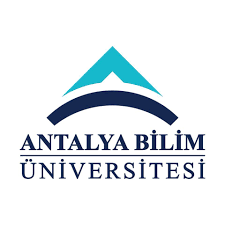 